ДОКУМЕНТАЦИЯ О ПРОВЕДЕНИИ ОТКРЫТОГО КОНКУРСА
В ЭЛЕКТРОННОЙ ФОРМЕпо закупке услуг страхования эксплуатации на орбите космических аппаратов «Экспресс-АМ5», «Экспресс- АМ6», «Экспресс-АМ7», «Экспресс-АМ8», «Экспресс-АТ1», «Экспресс-АТ2», «Экспресс-АМУ1», «Экспресс-80», «Экспресс-103»СОДЕРЖАНИЕЧАСТЬ 1ТЕРМИНЫ И ОПРЕДЕЛЕНИЯЕдиная информационная система (ЕИС) – совокупность информации, и содержащейся в базах данных, информационных технологий и технических средств, обеспечивающих формирование, обработку, хранение такой информации, а также её предоставление с использованием официального сайта единой информационной системы в информационно-телекоммуникационной сети «Интернет»;Открытие доступа – открытие доступа к заявкам участников, поданных в электронной форме.Заказчик (Страхователь) – Федеральное государственное унитарное предприятие «Космическая связь» (далее – ГП КС).Комиссия по закупке (комиссия по осуществлению конкурентных закупок) – коллегиальный орган, создающийся решением заказчика для определения поставщиков (подрядчиков, исполнителей) по результатам проведения конкурентных закупок.Конкурентная закупка – закупка, осуществляемая с соблюдением одновременно следующих условий:1) информация о конкурентной закупке сообщается заказчиком путем размещения в единой информационной системе и официальном сайте заказчика извещения об осуществлении конкурентной закупки, доступного неограниченному кругу лиц, с приложением документации о конкурентной закупке;2) обеспечивается конкуренция между участниками конкурентной закупки за право заключить Контракт с заказчиком на условиях, предлагаемых в заявках на участие в такой закупке, окончательных предложениях участников такой закупки;3) описание предмета конкурентной закупки осуществляется с соблюдением требований части 6.1 статьи 3 Федерального закона № 223-ФЗ.Конкурс – форма торгов, при которой победителем конкурса признается участник конкурентной закупки, заявка на участие в конкурентной закупке, окончательное предложение которого соответствует требованиям, установленным документацией о конкурентной закупке, и заявка, окончательное предложение которого по результатам сопоставления заявок, окончательных предложений на основании указанных в документации о такой закупке критериев оценки содержит лучшие условия исполнения Контракта.Конкурсная документация (документация о закупке) - комплект документов, содержащих информацию по техническим, организационным и коммерческим вопросам проведения конкурса.Контракт – Генеральный полис страхования на оказание услуг страхования и приложения к нему. Термины «Генеральный полис» и «Контракт» в настоящей конкурсной документации будут эквивалентны. Контракт является Приложением к настоящей Конкурсной документации (Часть 3).Начальная (максимальная) цена Контракта – цена, указанная в пункте 7 раздела 5 «Информационная карта открытого конкурса», предельно допустимая цена Контракта, определяемая заказчиком в документации.Оператор электронной площадки – являющееся коммерческой организацией юридическое лицо, созданное в соответствии с законодательством Российской Федерации в организационно-правовой форме общества с ограниченной ответственностью или непубличного акционерного общества, в уставном капитале которых доля иностранных граждан, лиц без гражданства, иностранных юридических лиц либо количество голосующих акций, которыми владеют указанные граждане и лица, составляет не более чем двадцать пять процентов, владеющее электронной площадкой, в том числе необходимыми для ее функционирования оборудованием и программно-техническими средствами (далее также - программно-аппаратные средства электронной площадки), и обеспечивающее проведение конкурентных закупок в электронной форме в соответствии с положениями Федерального закона № 223-ФЗ.Официальный сайт Заказчика – официальный сайт федерального государственного унитарного предприятия «Космическая связь» в сети Интернет по адресу http://www.rscc.ru.Переторжка – этап закупки, в ходе которого заказчик предоставляет всем участникам закупки в установленный срок добровольно повысить предпочтительность своей заявки путём подачи дополнительного ценового предложения о снижении цены Контракта, расходов на эксплуатацию и ремонт товаров, использование результатов работ, услуг при условии сохранения остальных положений заявки.Победитель (Страховщик) – участник закупки, который сделал лучшее предложение в соответствии с условиями документации процедуры закупки.Программное обеспечение - совокупность программ системы обработки информации и программных документов.Продукция – товары, работы, услуги.Специальное Программное Обеспечение (СПО) - совокупность программ, используемых для решения определенного класса задач, разрабатываемое в рамках выполнения конкретных работ. Участник – любое юридическое лицо или несколько юридических лиц, выступающих на стороне одного участника закупки, независимо от организационно-правовой формы, формы собственности, места нахождения и места происхождения капитала либо любое физическое лицо или несколько физических лиц, выступающих на стороне одного участника закупки, в том числе индивидуальный предприниматель или несколько индивидуальных предпринимателей, выступающих на стороне одного участника закупкиЭксперт – беспристрастное лицо, обладающее в соответствующих областях специальными знаниями, достаточными для проведения рассмотрения или оценки заявок по каким-либо отдельным критериям.Электронная торговая площадка (ЭТП) – сайт в сети Интернет, на котором проводятся закупки в электронной форме.Электронная форма проведения открытого конкурса – проведение открытого конкурса с использованием электронной торговой площадки и обменом электронными документами.Электронная подпись (ЭП) – информация в электронной форме, которая присоединена к другой информации в электронной форме (подписываемой информации) или иным образом связана с такой информацией и которая используется для определения лица, подписывающего информацию.Электронный документ – документ, подписанный электронной подписью.Этап – ограниченная каким-либо событием (истечением заранее определённого срока, завершением заранее отведённого числа попыток, подачей какого-либо документа и т.д.) процедура конкурса, по результатам которой принимается какое-либо решение в отношении всех её участников (допустить на следующий этап, выбрать наилучшего и т.п.).ОБЩИЕ ПОЛОЖЕНИЯФорма и вид процедуры закупки, предмет открытого конкурсаОткрытый конкурс в электронной форме (далее – конкурс) на право заключения Договора на поставку товаров, выполнение работ или оказание услуг.Настоящий открытый конкурс проводится в соответствии с Положением о закупке товаров, работ, услуг для нужд Федерального государственного унитарного предприятия «Космическая связь», утвержденным Приказом ГП КС 21.11.2019 г. № 202 (далее – «Положение о закупке») и документацией с использованием функционала ЭТП, указанной в пункте 5 раздела 5 «Информационная карта открытого конкурса».Наименование, количество, объем и характеристики поставляемого товара и/или выполнения работ и/или оказания услуг указаны в части 2 «ТЕХНИЧЕСКАЯ ЧАСТЬ» документации по проведению открытого конкурса (далее по тексту ссылки на разделы, подразделы, пункты и подпункты относятся исключительно к документации по проведению открытого конкурса, если рядом с такой ссылкой не указано иное). Проект Договора, который будет заключен по результатам открытого конкурса, приведен в части 3 «Проект Договора» документации по проведению открытого конкурса.Предметом настоящего открытого конкурса является право заключения Договора на поставку товара и/или выполнения работ и/или оказания услуг согласно пункту 1 раздела 5 «Информационная карта открытого конкурса».Объем и сроки, количество лотов указаны в пунктах 1, 2, 3 раздела 5 «Информационная карта открытого конкурса».Проведение предварительного квалификационного отбораПри проведении предварительного квалификационного отбора ко всем участникам предъявляются единые квалификационные требования, установленные конкурсной документацией.Заявки на участие в предварительном квалификационном отборе должны содержать информацию и документы, предусмотренные конкурсной документацией, подтверждающие соответствие участников закупки единым квалификационным требованиям, установленным конкурсной документацией;Заявки участников, которые не соответствуют квалификационным требованиям, отклоняются комиссией по осуществлению закупокИнформация о проведении этапа проведения предварительного квалификационного отбора участников указана в пункте 21 раздела 5 «Информационная карта открытого конкурса».Положением о закупке товаров для нужд Федерального государственного унитарного предприятия «Космическая связь» установлен приоритет товаров российского происхождения, работ, услуг, выполняемых, оказываемых российскими лицами, при осуществлении закупок товаров, работ, предусмотренном постановлением Правительства Российской Федерации от 16 сентября 2016 г. № 925 «О приоритете товаров российского происхождения, работ, услуг, выполняемых, оказываемых российскими лицами, по отношению к товарам, происходящим из иностранного государства, работам, услугам, выполняемым, оказываемым иностранными лицами.Порядок формирования цены ДоговораЦена Договора указана с учетом налогов и других обязательных платежей, предусмотренных законодательством Российской Федерации, а также расходов на упаковку, перевозку, страхование.Источник финансирования и сведения о валюте ДоговораИсточником финансирования Договора являются средства Заказчика. Валютой формирования цены Договора является Российский рубль, если иное не указано в пункте 9 раздела 5 «Информационная карта открытого конкурса».Все расчеты по Договору осуществляются в рублях Российской Федерации.Участие в процедуре открытого конкурсаПринять участие в открытом конкурсе может любой поставщик независимо от организационно-правовой формы, формы собственности, места нахождения и места происхождения капитала.Для всех участников закупки устанавливаются единые требования. Применение при рассмотрении заявок на участие в открытом конкурсе требований, не предусмотренных конкурсной документацией, не допускается.Решение о допуске к дальнейшему участию в открытом конкурсе либо об отказе в допуске в соответствии с критериями отбора и в порядке, который установлен в конкурсной документации, принимает Комиссия по закупке в порядке, определенном пунктом 4.9.3. раздела 4 «Требования к содержанию, форме, оформлению, составу, порядку подачи заявки и заключение договора».Затраты на участие в открытом конкурсеВсе расходы, связанные с подготовкой и подачей заявок в отношении процедуры открытого конкурса, несет участник закупки. Заказчик не отвечает и не имеет обязательств по этим расходам независимо от характера проведения и результатов открытого конкурса.Правовой статус документовЗаказчик руководствуется Конституцией Российской Федерации, Гражданским кодексом Российской Федерации, Федеральным законом от 18.07.2011 N 223-ФЗ «О закупках товаров, работ, услуг отдельными видами юридических лиц» (далее – Федеральный закон N 223-ФЗ), Федеральным законом от 26 июля 2006 года N 135-ФЗ «О защите конкуренции», другими федеральными законами и иными нормативными правовыми актами Российской Федерации, а также Положением о закупке.Отказ от проведения открытого конкурса.Заказчик вправе принять решение об отказе от проведения открытого конкурса по одному и более предмету закупки (лоту) до наступления даты и времени окончания срока подачи заявок на участие в открытом конкурсе. Заказчик вправе принять решение об отказе от проведения открытого конкурса по одному и более предмету закупки (лоту) до наступления даты и времени окончания срока подачи заявок на участие в открытом конкурсе.В случае принятия решения об отказе от проведения открытого конкурса, заказчик в течение дня, следующего за днем принятия такого решения размещает сведения об отказе от проведения открытого конкурса в единой информационной системе, на ЭТП и на официальном сайте заказчика. Заказчик не несет обязательств или ответственности в случае не ознакомления участниками закупок с извещением об отказе от проведения открытого конкурса.По истечении срока отмены открытого конкурса в соответствии с пунктом 2.7.2. конкурсной документации и до заключения договора заказчик вправе отменить определение поставщика (исполнителя, подрядчика) только в случае возникновения обстоятельств непреодолимой силы в соответствии с гражданским законодательством.Порядок предоставления документации о проведении открытого конкурсаЗаказчик не предоставляет конкурсную документацию по отдельному запросу участника закупки. Конкурсная документация находится в свободном доступе в единой информационной системе, на официальном сайте заказчика и на ЭТП и доступна в любое время с момента размещения.Разъяснение положений документации и внесение изменений в документацию открытого конкурсаЛюбой участник открытого конкурса вправе направить заказчику в порядке, предусмотренном Федеральным законом № 223-ФЗ и документацией, запрос о даче разъяснений положений извещения об осуществлении закупки и (или) документации о закупке. В течение трех рабочих дней с даты поступления запроса о даче разъяснений положений документации о закупке, заказчик осуществляет разъяснение положений конкурсной документации и размещает их в единой информационной системе, на ЭТП и официальном сайте заказчика с указанием предмета запроса, но без указания участника такой закупки, от которого поступил указанный запрос. При этом заказчик вправе не осуществлять такое разъяснение в случае, если указанный запрос поступил позднее чем за три рабочих дня до даты окончания срока подачи заявок на участие в такой закупке.Разъяснения положений конкурсной документации не должны изменять предмет закупки и существенные условия проекта договора.Изменения, вносимые в извещение, конкурсную документацию, разъяснения положений конкурсной документации размещаются заказчиком в единой информационной системе, на ЭТП и официальном сайте заказчика не позднее чем в течение трех дней со дня принятия решения о внесении указанных изменений, предоставления указанных разъяснений. В случае внесения изменений в извещение, конкурсную документацию, срок подачи заявок на участие в такой закупке должен быть продлен таким образом, чтобы с даты размещения в единой информационной системе, на ЭТП и официальном сайте заказчика указанных изменений до даты окончания срока подачи заявок на участие в такой закупке оставалось не менее восьми дней.Дата начала и дата окончания срока предоставления участникам закупки разъяснений положений документации о закупке указана в пункте 20 раздела 5 «Информационная карта открытого конкурса».Особенности проведения открытого конкурса с переторжкой.В соответствии с пунктом 22 раздела 5 «Информационная карта открытого конкурса» Заказчик может предоставить участникам закупки возможность добровольно и открыто повысить предпочтительность заявок путём снижения первоначальной (указанной в заявке) цены, расходов на эксплуатацию и ремонт товаров, использование результатов работ, услуг при условии сохранения остальных положений заявки. Переторжка может быть проведена после оценки, сравнения и предварительного ранжирования неотклонённых заявок на участие в конкурсе. Участник закупки, приглашённый на переторжку, вправе не участвовать в ней, тогда его заявка остаётся действующей с первоначальной ценой.Проведение переторжки при проведении открытого конкурса в электронной форме, осуществляется оператором электронной площадки в соответствии с утвержденным регламентом такой площадки.Цена, полученная вышеуказанным образом в ходе переторжки, будет считаться окончательным предложением цены для каждого участника закупки.Изменение цены в сторону снижения не должно повлечь за собой изменение иных условий заявки участника закупки.По окончании переторжки комиссия по закупке производит необходимые подсчёты в соответствии с ранее объявленными критериями и учитывает цены, полученные в ходе переторжки при оценке заявок и построению итогового ранжирования предложений. Заявки участников, приглашённых на переторжку, но в ней не участвовавших, учитываются при построении итогового ранжирования предложений по первоначальной цене.Договор присуждается тому участнику закупки, заявка которого будет определена, как по существу отвечающая требованиям документации о закупке и имеющая первое место в итоговом ранжированном оценочном списке.Особенности применения антидемпинговых мерУсловиями конкурсной документации пункт 23 раздела 5 «Информационная карта открытого конкурса» быть установлены антидемпинговые меры при предложении участником закупки цены договора (цены лота), которая ниже начальной (максимальной) цены договора (цены лота) на размер, указанный в документации о закупке, (далее – демпинговая цена договора).Заказчиком могут применяться следующие антидемпинговые меры:Если при участии в открытом конкурса участником закупки, с которым заключается договор, предложена демпинговая цена договора, договор заключается только после предоставления таким участником обеспечения исполнения договора в размере, превышающем в полтора раза размер обеспечения исполнения договора, указанный в конкурсной документации, (если договором предусмотрена выплата аванса).Обеспечение исполнения договора в соответствии с настоящим подпунктом предоставляется участником закупки, с которым заключается договор, до его заключения. Участник закупки, не выполнивший данного требования, признается уклонившимся от заключения договора.Величина значимости критериев оценки и сопоставления заявок может устанавливаться различной для случаев подачи участником закупки предложения о демпинговой цене договора (цене лота).При подаче участником закупки предложения о демпинговой цене договора (цене лота) сумма величин значимости всех критериев, предусмотренных документацией о закупке, и применяемых к заявке такого участника, может не составлять сто процентов. Величины значимости иных критериев, кроме критерия цены договора (цены лота), предусмотренных документацией о закупке, могут быть одинаковыми для оценки заявки участника закупки с предложением о демпинговой цене договора (цене лота).Требованиями к составу заявки на участие в закупке, содержащей предложение о демпинговой цене договора (цене лота), может быть предусмотрено, что в составе такой заявки участник закупки обязан представить обоснование предлагаемой цены договора (цены лота), которое может включать в себя гарантийное письмо от производителя с указанием цены и количества поставляемого товара, документы, подтверждающие наличие товара у участника закупки, иные документы и расчёты, подтверждающие возможность участника закупки осуществить поставку товара, выполнить работы, оказать услуги по предлагаемой цене.В случае осуществления закупки работ (услуг) требованиями к составу заявки на участие в закупке, содержащей предложение о демпинговой цене договора (цене лота), может быть предусмотрено, что в составе такой заявки участник закупки обязан представить расчёт предлагаемой цены договора (цены лота) и её обоснование.Обоснование, расчёты, заключения, указанные в настоящем подпункте, представляются участником закупки, предложившим демпинговую цену договора в составе заявки на участие в открытом конкурсе. В случае невыполнения таким участником данного требования или признания комиссией по закупке предложенной цены договора необоснованной заявка на участие в закупке такого участника отклоняется. Указанное решение комиссии по закупке фиксируется в протоколе, составляемом по итогам закупки.Комиссия по закупке также отклоняет заявку участника с предложением о демпинговой цене договора (цене лота), если по итогам проведённого анализа представленных в составе заявки обоснования, расчёта, заключения, указанных в настоящем разделе документации о проведении открытого конкурса, комиссия пришла к выводу о том, что снижение цены договора (цены лота) достигается за счёт сокращения налогов и сборов, в том числе налогов, предусмотренных специальными налоговыми режимами, в бюджеты бюджетной системы Российской Федерации.Комиссия по закупке при обнаружении предложений, стоимость которых ниже среднеарифметической цены всех поданных участниками предложений более чем на 30 процентов, имеет право запросить дополнительные разъяснения порядка ценообразования и обоснованности такого снижения цены, а при отсутствии обоснованных разъяснений — отклонить заявку участника.В случае признания победителя закупки уклонившимся от заключения договора на участника закупки, с которым в соответствии с конкурсной документацией заключается договор, распространяются требования настоящего раздела в полном объёме.ТРЕБОВАНИЯ К УЧАСТНИКАМ ПРОЦЕДУРЫ ЗАКУПКИУстанавливаются следующие обязательные требования к участникам закупок:соответствие требованиям, установленным в соответствии с законодательством Российской Федерации к лицам, осуществляющим поставку товара, выполнение работы, оказание услуги, являющихся предметом закупки;непроведение ликвидации участника закупки - юридического лица и отсутствие решения арбитражного суда о признании участника закупки - юридического лица или индивидуального предпринимателя несостоятельным (банкротом) и об открытии конкурсного производства;неприостановление деятельности участника закупки в порядке, установленном Кодексом Российской Федерации об административных правонарушениях, на дату подачи заявки на участие в закупке;отсутствие у участника закупки задолженности по начисленным налогам, сборам и иным обязательным платежам в бюджеты любого уровня или государственные внебюджетные фонды за прошедший календарный год;отсутствие у участника закупки - физического лица либо у руководителя, членов коллегиального исполнительного органа, лица, исполняющего функции единоличного исполнительного органа, или главного бухгалтера юридического лица - участника закупки судимости за преступления в сфере экономики и (или) преступления, предусмотренные статьями 289, 290, 291, 291.1 Уголовного кодекса Российской Федерации (за исключением лиц, у которых такая судимость погашена или снята), а также неприменение в отношении указанных физических лиц наказания в виде лишения права занимать определенные должности или заниматься определенной деятельностью, которые связаны с поставкой товара, выполнением работы, оказанием услуги, являющихся объектом осуществляемой закупки, и административного наказания в виде дисквалификации;участник закупки - юридическое лицо, которое в течение двух лет до момента подачи заявки на участие в закупке не было привлечено к административной ответственности за совершение административного правонарушения, предусмотренного статьей 19.28 Кодекса Российской Федерации об административных правонарушениях;обладание участником закупки исключительными правами на результаты интеллектуальной деятельности, если в связи с исполнением договора заказчик приобретает права на такие результаты, за исключением случаев заключения договора на создание произведений литературы или искусства, исполнения, на финансирование проката или показа национального фильма;отсутствие между участником закупки и заказчиком конфликта интересов, под которым понимаются случаи, при которых руководитель заказчика, член комиссии по закупке состоят в браке с физическими лицами, являющимися выгодоприобретателями, единоличным исполнительным органом хозяйственного общества (директором, генеральным директором, управляющим, президентом и другими), членами коллегиального исполнительного органа хозяйственного общества, руководителем (директором, генеральным директором) учреждения или унитарного предприятия либо иными органами управления юридических лиц - участников закупки, с физическими лицами, в том числе зарегистрированными в качестве индивидуального предпринимателя, - участниками закупки либо являются близкими родственниками (родственниками по прямой восходящей и нисходящей линии (родителями и детьми, дедушкой, бабушкой и внуками), полнородными и неполнородными (имеющими общих отца или мать) братьями и сестрами), усыновителями или усыновленными указанных физических лиц. Под выгодоприобретателями для целей настоящей статьи понимаются физические лица, владеющие напрямую или косвенно (через юридическое лицо или через несколько юридических лиц) более чем десятью процентами голосующих акций хозяйственного общества либо долей, превышающей десять процентов в уставном капитале хозяйственного общества;отсутствие сведений об участнике закупки в реестре недобросовестных поставщиков, предусмотренном статьей 5 Федерального закона № 223-ФЗ и (или) в реестре недобросовестных поставщиков, предусмотренном Федеральным законом от 5 апреля 2013 года N 44-ФЗ «О контрактной системе в сфере закупок товаров, работ, услуг для обеспечения государственных и муниципальных нужд».Иные требования по правоспособности и квалификации участника закупкиИные требования указаны в пункте 11 раздела 5 «Информационная карта открытого конкурса».Каждый участник закупки вправе принимать участие в процедуре открытого конкурса только один раз.ТРЕБОВАНИЯ К СОДЕРЖАНИЮ, ФОРМЕ, ОФОРМЛЕНИЮ, СОСТАВУ, ПОРЯДКУ ПОДАЧИ ЗАЯВКИ И ЗАКЛЮЧЕНИЕ ДОГОВОРАДля участия в конкурсе участник закупки должен подготовить конкурсную заявку, оформленную в полном соответствии с требованиями конкурсной документации.Заявка на участие в конкурсе в обязательном порядке должна содержать:Для юридического лица:а) опись документов;б) заполненную форму конкурсной заявки в соответствии с требованиями конкурсной документации (оригинал);в) анкету участника закупки по установленной в документации о проведении конкурса форме;г) копии учредительных документов с приложением имеющихся изменений (нотариально заверенные копии);д) выписку из единого государственного реестра юридических лиц (оригинал) или нотариально заверенную копию такой выписки, полученную не ранее чем за 3 (три) месяца до дня размещения на официальном сайте заказчика и в единой информационной системе и официальном сайте заказчика извещения о проведении открытого конкурса;е) решение об одобрении или о совершении крупной сделки (оригинал) либо копия такого решения в случае, если требование о необходимости наличия такого решения для совершения крупной сделки установлено законодательством Российской Федерации, учредительными документами юридического лица и если для участника закупки поставка товаров, выполнение работ, оказание услуг, являющихся предметом договора, или внесение обеспечения конкурсной заявки, обеспечения исполнения договора является крупной сделкой;ж) справку об исполнении налогоплательщиком обязанности по уплате налогов, сборов, страховых взносов, пеней и налоговых санкций, выданную соответствующими подразделениями Федеральной налоговой службы не ранее чем за 3 (три) месяца до срока окончания приема конкурсных заявок (оригинал или нотариально заверенную копию) по форме, утвержденной Приказом ФНС России от 20.01.2017 N ММВ-7-8/20@;з) документ, подтверждающий полномочия лица на осуществление действий от имени участника закупки - юридического лица (копия решения о назначении или об избрании либо приказа о назначении физического лица на должность, в соответствии с которым такое физическое лицо обладает правом действовать от имени участника закупки без доверенности (далее также - руководитель). В случае, если от имени участника закупки действует иное лицо, конкурсная заявка должна содержать также доверенность на осуществление действий от имени участника закупки, заверенную печатью участника закупки (для юридических лиц) и подписанную руководителем участника закупки или уполномоченным этим руководителем лицом, либо нотариально заверенную копию такой доверенности. В случае, если указанная доверенность подписана лицом, уполномоченным руководителем участника закупки, заявка на участие в конкурсе должна содержать также документ, подтверждающий полномочия такого лица;и) документ, подтверждающий внесение участником закупки обеспечения конкурсной заявки (оригинал);к) копии бухгалтерского баланса со всеми приложениями, включая отчет о прибылях и убытках, за последний завершенный отчетный период (при необходимости);л) сведения о цепочке собственников Участника закупки, включая бенефициаров (в том числе конечных);м) сведения о соответствии Участника закупки критериям отнесения к Субъектам МСП, установленным статьей 4 Федерального закона Российской Федерации от 24.07.2007 № 209-ФЗ «О развитии малого и среднего предпринимательства в Российской Федерации». Субъектом МСП предоставляются такие сведения в обязательном порядке вне зависимости от особенности участия в закупке Субъектов МСП;н) иные документы или копии документов, перечень которых определен конкурсной документацией, подтверждающие соответствие конкурсной заявки на участие в конкурсе, участника закупки требованиям, установленным в конкурсной документации.Для группы (нескольких лиц) лиц, выступающих на стороне одного участника закупки:а) документ, подтверждающий объединение лиц, выступающих на стороне одного участника закупки в группу (оригинал или нотариально заверенная копия), и право конкретного участника закупки участвовать в конкурсе от имени группы лиц, в том числе подавать конкурсную заявку, вносить обеспечение заявки, договора, подписывать протоколы, договор;б) документы и сведения в соответствии с пунктом 4.1. или пунктами 4.2., 4.3. документации, участника закупки, которому от имени группы лиц поручено подать конкурсную заявку.4.2.1. В случае, если в Документации (п. 24 Информационной карты) установлен приоритет товаров российского происхождения, работ, услуг, выполняемых, оказываемых российскими лицами, по отношению к товарам, происходящим из иностранного государства, работам, услугам, выполняемым, оказываемым иностранными лицами заявка участник должна содержать следующие сведения:а) наименование страны происхождения поставляемых товаров (включается в предложение на поставку товара);б) документ, подтверждающий место регистрации участника закупки, (для юридических лиц и индивидуальных предпринимателей); для физических лиц –документ, удостоверяющий личность;- В случае предоставления участником закупки недостоверных сведений о стране происхождения товара, указанного в заявке, данная заявка будет признана несоответствующей требованиям документации и не будет допущена к дальнейшему рассмотрению. - отсутствие в заявке на участие в закупке указания (декларирования) страны происхождения поставляемого товара не является основанием для отклонения заявки на участие в закупке, и такая заявка рассматривается как содержащая предложение о поставке иностранных товаров;- при исполнении договора, заключенного с участником закупки, которому предоставлен приоритет, не допускается замена страны происхождения товаров, за исключением случая, когда в результате такой замены вместо иностранных товаров поставляются российские товары, при этом качество, технические и функциональные характеристики (потребительские свойства) таких товаров не должны уступать качеству и соответствующим техническим и функциональным характеристикам товаров, указанных в договоре.Иные требования к конкурсной заявке устанавливаются в конкурсной документации в зависимости от предмета закупки.Участник закупки вправе представить любые иные документы, которые могут иметь отношение к предмету Договора, в том числе документы, характеризующие опыт и квалификацию участника закупки. Такие документы могут быть приложены после всех обязательных документов. Обязательства участника закупки, связанные с подачей конкурсной заявки, включают:обязательство заключить договор на условиях, указанных в проекте договора, являющегося неотъемлемой частью конкурсной документации и извещения о проведении открытого конкурса, и конкурсной заявки поданной таким участником, а также обязательство предоставить заказчику обеспечение исполнения договора, в случае если такая обязанность установлена условиями конкурсной документации;обязательство не изменять и (или) не отзывать конкурсную заявку после окончания срока окончания подачи конкурсных заявок;обязательство не предоставлять в составе заявки заведомо недостоверные сведения, информацию, документы;согласие на обработку персональных данных для лиц, указанных в пунктах 4.2. и 4.3. документации, если иное не предусмотрено действующим законодательством Российской Федерации.Заказчик удерживает сумму обеспечения конкурсной заявки в случаях невыполнения участником закупки обязательств, предусмотренных в подпунктах, а) - г) пункта 4.5. документации.Порядок оформления конкурсных заявокВсе документы заявки должны быть четко напечатаны, приложенные копии должны быть четкими. Подчистки и исправления не допускаются, за исключением исправлений, заверенных подписью уполномоченного лица и печатью участника закупки. К заявке должна прилагаться опись входящих в нее документов, подписанная уполномоченным лицом.Верность копий документов, представляемых в составе заявки на участие в открытом конкурсе, должна быть подтверждена нотариально или подписью уполномоченного лица и печатью участника закупки. Все документы, представляемые в оригинале, должны быть либо подписаны на каждой странице уполномоченным лицом участника закупки, либо подписаны на последнем листе и при этом прошиты, скреплены на месте сшивки печатью и подписью подписавшего их лица.Заявка и документы в её составе должны быть пронумерованы сплошной нумерацией листов, начиная с титульного листа, прошиты единой сшивкой. На месте сшивки должно содержаться указание на количество листов, проставлена печать участника закупки и подпись его уполномоченного лица.Все документы, представляемые участниками закупки в составе заявки на участие в открытом конкурсе, должны быть заполнены по всем пунктам.Заявка на участие в процедуре открытого конкурса, подготовленная участником закупки, а также вся входящая в ее состав документация, должны быть написаны на русском языке. Для документов на иностранных языках должен быть сделан перевод на русский язык, заверенный надлежащим образом. Допускается упоминание в документах, представленных в заявке, названий иностранных организаций без перевода на русский язык.Сведения и предложения, которые содержатся в заявках участников закупки, не должны допускать неоднозначности в толковании.При наличии возможности неоднозначного толкования сведений и предложений Комиссия по закупке будет толковать их по своему усмотрению.Все документы, входящие в состав заявки должны быть представлены в отсканированном виде в доступном для прочтения формате. Все файлы заявки, размещенные на ЭТП должны иметь наименование или комментарий, позволяющий идентифицировать содержание данного файла заявки. Документы должны сканироваться после того, как они будут оформлены в соответствии с требованиями пунктов 4.1. - 4.6 документации.Участник закупки вправе изменить или отозвать ранее поданную конкурсную заявку в порядке, предусмотренном конкурсной документацией. Изменение и (или) отзыв конкурсных заявок после окончания срока подачи конкурсных заявок, установленного конкурсной документацией, не допускается.Заявка на участие в открытом конкурсе в электронной форме состоит из двух частей и ценового предложения. Заявка на участие в открытом конкурсе в электронной форме должна содержать описание поставляемого товара, выполняемой работы, оказываемой услуги, которые являются предметом закупки в соответствии с требованиями извещения о проведении открытого конкурса, сведения о данном участнике открытого конкурса, сведения о функциональных характеристиках (потребительских свойствах) товара, качестве работы, услуги и об иных условиях исполнения договора.Участник открытого конкурса вправе подать только одну заявку на участие в такой закупке в отношении каждого предмета закупки (лота) в любое время с момента размещения извещения о ее проведении до предусмотренных документацией о закупке даты и времени окончания срока подачи заявок на участие в такой закупке. Участник открытого конкурса вправе изменить или отозвать свою заявку до окончания (истечения) срока подачи заявок. Заявка на участие в такой закупке является измененной или отозванной, если изменение осуществлено или уведомление об отзыве заявки получено заказчиком до окончания (истечения) срока подачи заявок на участие в такой закупке.Если заказчик продлевает срок окончания приёма конкурсных заявок, то участник, уже подавший заявку, вправе принять любое из следующих решений:Отозвать поданную заявку.Не отзывать поданную заявку, продлив при этом срок её действия и срок действия обеспечения заявки на соответствующий период времени и изменив её (при желании).Не отзывать поданную заявку и не изменять срок её действия, при этом конкурсная заявка утрачивает свою силу в первоначально установленный в ней срок.Если по окончании срока подачи заявок на участие в конкурсе, установленного конкурсной документацией, заказчиком будет получена только одна конкурсная заявка, конкурс будет признан несостоявшимся.В случае если конкурсной документацией предусмотрено два и более лота, конкурс признается несостоявшимся только в отношении тех лотов, в отношении которых подана только одна конкурсная заявка.Если по окончании срока подачи конкурсных заявок, установленного конкурсной документацией, заказчиком будет получена только одна конкурсная заявка, несмотря на то, что конкурс признается несостоявшимся, комиссия по закупке осуществит вскрытие конверта с такой заявкой и рассмотрит её в порядке, установленном документацией. Если рассматриваемая конкурсная заявка и подавший такую заявку участник закупки соответствуют требованиям и условиям, предусмотренным конкурсной документацией, заказчик вправе заключить договор с таким участником. Такой участник не вправе отказаться от заключения договора с заказчиком.В случае, если по окончании срока подачи заявок на участие в конкурсе не будет подано ни одной конкурсной заявки, конкурс признается несостоявшимся. Информация о признании конкурса несостоявшимся вносится в протокол о подведении итогов конкурса.Об обеспечении заявок на участие в открытом конкурсеЗаказчик вправе устанавливать в извещении об осуществлении открытого конкурса, документации о закупке требование обеспечения заявок на участие в открытом конкурсе. Такое требование в равной мере распространяется на всех участников закупки.Обеспечение заявки может предоставляться участником закупки путем внесения денежных средств или банковской гарантией. Выбор способа обеспечения заявки осуществляется участником закупок.Банковская гарантия, выданная участнику закупки банком для целей обеспечения заявки на участие в конкурентной закупке, должна соответствовать требованиям, указанным в извещении об осуществлении открытого конкурса, документации о закупке. Срок действия банковской гарантии, предоставленной в качестве обеспечения заявки, должен составлять не менее чем два месяца с даты окончания срока подачи заявок. Возврат банковской гарантии заказчиком предоставившему ее лицу или гаранту не осуществляется.Денежные средства, внесенные в качестве обеспечения заявки при проведении закупок в электронной форме возвращаются (прекращается блокирование таких денежных средств), в соответствии со сроком, установленным регламентом электронной торговой площадки.Банковская гарантия должна быть безотзывной и должна, как минимум, содержать:1) сумму банковской гарантии, подлежащую уплате гарантом заказчику;2) обязательства принципала, надлежащее исполнение которых обеспечивается банковской гарантией;3) обязанность гаранта уплатить заказчику неустойку в размере 0,1 процента денежной суммы, подлежащей уплате, за каждый день просрочки;4) срок действия банковской гарантии;5) условие о праве заказчика на бесспорное списание денежных средств со счета гаранта, если гарантом в срок не более чем пять рабочих дней не исполнено требование заказчика об уплате денежной суммы по банковской гарантии, направленное до окончания срока действия банковской гарантии;6) иные требования к банковской гарантии могут быть установлены в документации о закупке.Денежные средства, внесенные в качестве обеспечения заявки возвращаются, а при проведении закупок в электронной форме прекращается блокирование таких денежных средств в течение семи рабочих дней в следующих случаях и порядке:Участникам закупки, представившим заявки, в случае если заказчик отменил открытый конкурс по одному и более предмету закупки (лоту) – со дня размещения решения об отмене открытого конкурса в единой информационной системе, на ЭТП и на официальном сайте заказчика;Участнику закупки, подавшему заявку с нарушением срока подачи заявок, установленного в извещении о проведении открытого конкурса, документации о закупке – со дня подачи такой заявки;Участнику закупки, отозвавшему поданную заявку на участие в конкурентной закупке в предусмотренном конкурсной документацией порядке – со дня окончания срока подачи заявок;Участнику закупки, не допущенному к участию в процедуре закупки – со дня размещения в единой информационной системе и на официальном сайте заказчика соответствующего протокола с данным решением комиссии по закупке; Участнику закупки, не признанному победителем, и предложение которого не является лучшим предложением после предложения победителя закупки (или таким же как у победителя закупки) – со дня размещения в единой информационной системе и на официальном сайте заказчика протокола, составленного по итогам открытого конкурса;Единственному участнику конкурса, а также победителю закупки – со дня заключения договора с такими участниками;Участнику закупки, который предложил такие же, как и победитель закупки, условия исполнения договора или предложение которого содержит лучшие условия исполнения договора, следующие после условий, предложенных победителем закупки – со дня заключения договора с победителем или со дня заключения договора с таким участником при уклонении победителя закупки;В случае, если участником закупки в составе заявки представлены документы, подтверждающие внесение денежных средств в качестве обеспечения заявки, и до даты рассмотрения заявок денежные средства не поступили на счет, который указан заказчиком в документации о закупке, такой участник признается не предоставившим обеспечение заявки.Возврат участнику открытого конкурса обеспечения заявки на участие в закупке не производится в следующих случаях:уклонение или отказ участника закупки от заключения договора на условиях, указанных в проекте договора;нарушение обязательств не изменять и (или) не отзывать заявку после окончания срока окончания подачи заявок;обязательство не предоставлять в составе заявки заведомо недостоверные сведения, информацию, документы;непредоставление или предоставление с нарушением условий, установленных Федеральным законом № 223-ФЗ, до заключения договора заказчику обеспечения исполнения договора (в случае, если в извещении об осуществлении закупки, документации о закупке установлены требования обеспечения исполнения договора и срок его предоставления до заключения договора).Требование об обеспечении заявки и размер обеспечения заявки указаны в пункте 10 раздела 5 «Информационная карта открытого конкурса». Указанная сумма вносится участником закупки до окончания срока подачи заявок.Открытие доступа к конкурсным заявкам:Публично в день, время и месте в соответствии с конкурсной документацией, открывается доступ к конкурсным заявкам.Комиссия по закупке получает доступ к конкурсным заявкам, которые поступили на ЭТП, в установленный конкурсной документацией срок.В случае установления факта подачи одним участником закупки двух и более конкурсных заявок в отношении одного и того же лота при условии, что поданные ранее заявки таким участником не отозваны, все конкурсные заявки участника закупки, поданные в отношении данного лота, не рассматриваются и возвращаются участнику.Участники закупки, подавшие конкурсные заявки, или их представители вправе присутствовать при открытии доступа к конкурсным заявкам.В ходе открытия доступа к поступившим на конкурс заявкам председатель или замещающий его член комиссии, исходя из представленных в конкурсной заявке документов, оглашает следующую информацию:О содержимом заявки (конкурсная заявка, её изменение, отзыв, иное).Наименование (для юридического лица), фамилия, имя, отчество (для физического лица) и почтовый адрес каждого участника закупки.Наличие документов, предусмотренных конкурсной документацией.Условия исполнения договора, указанные в такой заявке и являющиеся критерием оценки заявок на участие в конкурсе.Любую другую информацию, которую комиссия по закупке сочтёт нужной огласить.Представителям участников закупки может быть предоставлено право для информационного сообщения по сути конкурсной заявки и ответов на вопросы членов комиссии по закупке.По результатам процедуры открытия доступа к конкурсным заявкам комиссия по закупке составляет протокол открытия доступа с конкурсными заявками, который должен содержать оглашённые в соответствии с пунктом 4.8.5. документацией сведения, а также:дата подписания протокола; количество поданных на участие в закупке (этапе закупки) заявок, а также дата и время регистрации каждой такой заявки; причины, по которым конкурентная закупка признана несостоявшейся, в случае ее признания таковой;состав информации, указанный в протоколе открытия доступа, должен соответствовать информации, указанной в пункте 5.9. Положения о закупке.Протокол открытия доступа к конкурсным заявкам подписывается всеми присутствующими на заседании членами комиссии по закупке не позднее трёх рабочих дней со дня проведения процедуры открытия доступа к конкурсным заявкам.Указанный протокол размещается заказчиком не позднее чем через три дня со дня подписания в единой информационной системе, на ЭТП и на официальном сайте заказчика.Рассмотрение, оценка и сопоставление конкурсных заявокДля рассмотрения, оценки и сопоставления конкурсных заявок комиссия по закупке (далее также - комиссия) вправе привлекать экспертов и специалистов из подразделений заказчика, а также, не ограничиваясь этим, любых других лиц, которых сочтёт необходимым. По результатам рассмотрения, оценки и сопоставления в комиссию представляется письменное экспертное заключение для принятия решения по определению победителя. Комиссия вправе не согласиться с выводами и рекомендациями, изложенными в экспертном заключении, направить конкурсные заявки на повторное рассмотрение, оценку и сопоставление, привлечь других экспертов и специалистов либо принять решение самостоятельно. При этом лица, участвующие в рассмотрении, оценке и сопоставлении заявок, в том числе члены комиссии должны обеспечить конфиденциальность процесса оценки.Рассмотрение, оценка и сопоставление конкурсных заявок осуществляется в следующем порядке:Проведение отборочной стадии.Проведение оценочной стадии.Отборочная стадия. В рамках отборочной стадии последовательно выполняются следующие действия:Затребование от участников закупки разъяснения положений конкурсных заявок и представления недостающих документов (при необходимости). При этом не допускаются запросы или требования о представлении недостающих документов, направленные на изменение существа конкурсной заявки, включая изменение коммерческих условий заявки (цены, валюты, сроков и условий поставки, графика поставки или платежа, иных коммерческих условий) или технических условий конкурсной заявки (перечня предлагаемой продукции, её технических характеристик, иных технических условий). Не допускаются также запросы на изменение или представление отсутствующего обеспечения конкурсной заявки.Проверка участников закупки на соответствие требованиям заказчика и проверка их заявок на соблюдение требований конкурсной документации к составу, содержанию и оформлению заявок; при этом конкурсные заявки рассматриваются как отвечающие требованиям конкурсной документации, даже если в них имеются несущественные несоответствия по форме, или арифметические и грамматические ошибки, которые исправлены и с их исправлением согласен участник, представивший данную заявку.Отклонение конкурсных заявок, которые не соответствуют требованиям конкурса по существу, и принятие решения об отказе участникам закупки, подавшим такие заявки в допуске к участию в конкурсе.Участнику закупки будет отказано в дальнейшем участии в закупке, и его заявка не будет допущена до оценочной стадии в случаях:а) Несоответствия участника закупки требованиям к участникам конкурса, установленным конкурсной документацией.б) Несоответствия конкурсной заявки требованиям к конкурсным заявкам, установленным конкурсной документацией, в том числе непредставления документа, подтверждающего внесение обеспечения заявки на участие в конкурсе.в) Несоответствия предлагаемых товаров, работ, услуг требованиям конкурсной документации.г) Не поступления обеспечения заявки.д) Непредставления разъяснений конкурсной заявки по запросу комиссии по закупке.е) Предоставления в составе конкурсной заявки заведомо недостоверных сведений, намеренного искажения информации или документов, входящих в состав заявки.ж) Подачи двух и более заявок от одного участника при условии, что ранее поданные заявки не отозваны.Отказ в допуске к участию в конкурсе по иным основаниям, не указанным в пунктах 4.9.3. документации не допускается.В случае установления недостоверности сведений, содержащихся в конкурсной заявке, несоответствия участника закупки требованиям конкурсной документации такой участник закупки отстраняется от участия в конкурсе на любом этапе его проведения.В случае если при проведении отборочной стадии заявка только одного участника признана соответствующей требованиям конкурсной документации, такой участник считается единственным участником конкурса. Заказчик вправе заключить договор с участником закупки, подавшим такую конкурсную заявку на условиях конкурсной документации, проекта договора и конкурсной заявки, поданной участником. Такой участник не вправе отказаться от заключения договора с заказчиком. Конкурс в этом случае признается несостоявшимся. Эта информация вносится в протокол о подведении итогов конкурса.В случае если при проведении отборочной стадии были признаны несоответствующими требованиям конкурсной документации все конкурсные заявки, отказано в дальнейшем участии в закупке всем участникам, подавшим заявки, конкурс признается несостоявшимся.Оценочная стадия.  Для проведения оценочной стадии при необходимости заказчиком могут привлекаться эксперты и специалисты. Цель оценки и сопоставления заявок, которые не были отклонены на отборочной стадии, заключается в их ранжировании по степени предпочтительности для заказчика с целью определения победителя конкурса. Оценка осуществляется в строгом соответствии с критериями и процедурами, указанными в конкурсной документации.Определение победителя конкурсаНа основании результатов оценки конкурсных заявок каждой конкурсной заявке присваиваются порядковые номера относительно других по мере уменьшения степени выгодности содержащихся в них условий исполнения договора.Конкурсной заявке, в которой содержится лучшее сочетание условий исполнения договора, присваивается первый номер. В случае, если в нескольких заявках на участие в закупке содержатся одинаковые условия исполнения договора, меньший порядковый номер присваивается заявке на участие в закупке, которая поступила ранее других заявок на участие в закупке, окончательных предложений, содержащих такие же условия. Победителем конкурса признается участник, заявка на участие которого соответствует требованиям, установленным в конкурсной документации и заявка, окончательное предложение которого по результатам сопоставления заявок, окончательных предложений на основании указанных в документации о такой закупке критериев оценки содержит лучшие условия исполнения договора. Решение по определению победителя комиссия принимает на основании ранжирования заявок.По результатам заседания комиссии по закупке, на котором осуществляется определение победителя конкурса, оформляется протокол подведения итогов конкурса. В протоколе указываются сведения в соответствии с пунктом 5.9. Положения о закупке, а также поименный состав присутствующих на заседании членов комиссии по закупке.Протокол подписывается членами комиссии по закупке, присутствовавшими на заседании, в день заседания.Указанный протокол размещается заказчиком не позднее чем через три дня со дня подписания в единой информационной системе, на ЭТП и официальном сайте заказчика.Заказчик в течение трёх рабочих дней с даты размещения в единой информационной системе и на официальном сайте заказчика протокола о подведении итогов конкурса направляет победителю конкурса уведомление в письменной форме или по электронной почте о признании его победителем конкурса и приглашает его подписать протокол о результатах конкурса в соответствии с требованиями статьи 448 Гражданского кодекса Российской Федерации.По требованию любого Участника закупки заказчик в течение 10 (десяти) рабочих дней со дня получения соответствующего запроса на бумажном носителе вправе предоставить причины отклонения (проигрыша) его конкурсной заявки.В случае уклонения победителя конкурса от заключения договора, заказчик вправе принять решение о заключении договора с участником, заявке которого по результатам оценки и сопоставления конкурсных заявок был присвоен второй номер, на условиях проекта договора, прилагаемого к конкурсной документации, и условиях исполнения договора, предложенных данным участником в конкурсной заявке. Такой участник конкурса не вправе отказаться от заключения договора.Последствия признания конкурса несостоявшимсяВ случае если конкурс признан несостоявшимся и (или) договор не заключён с участником закупки, подавшим единственную конкурсную заявку или признанным единственным участником конкурса, заказчик вправе провести повторный конкурс.В случае подачи единственной конкурсной заявки, комиссия оформляет протокол вскрытия такой заявки и протокол рассмотрения единственной конкурсной заявки. Протоколы подписываются присутствующими на заседании членами комиссии в день проведения заседания, и не позднее чем через три дня со дня подписания размещаются заказчиком в единой информационной системе, на ЭТП и официальном сайте заказчика. В протоколе рассмотрения единственной конкурсной заявки указываются сведения в соответствии с пунктом 5.9. Положения о закупке, а также поименный состав присутствующих на заседании членов комиссии по закупке.Заключение и исполнение Договора По результатам конкурса Заказчиком и Победителем заключается Договор на основе проекта Договора, являющегося неотъемлемой частью извещения о закупке и документации о проведении открытого конкурса. Договор заключается в бумажном виде вне ЭТП.В случае уклонения победителя конкурса от заключения договора заказчик вправе обратиться в суд с требованием о понуждении победителя заключить договор, а также о возмещении убытков, причинённых уклонением от заключения договора либо заключить договор с иным участником, если указание на это содержится в документации о закупке.В случае непредставления подписанного договора победителем, иным участником, с которым заключается договор, в сроки, указанные в документации о закупке, победитель, иной участник считаются уклонившимися от заключения договора.В случае непредставления победителем, иным участником, с которым заключается договор, обеспечения исполнения договора, в случае наличия такого требования в конкурсной документации, в сроки, указанные в конкурсной документации, победитель, иной участник считаются уклонившимися от заключения договора. Требование и форма предоставления обеспечения исполнения договора указана в пункте 19 раздела 5 «Информационная карта открытого конкурса».Договор по результатам конкурса заключается не ранее чем через десять дней и не позднее чем через двадцать дней с даты размещения в единой информационной системе, на ЭТП и на официальном сайте заказчика итогового протокола, составленного по результатам конкурса. В случае необходимости одобрения органом управления заказчика в соответствии с законодательством Российской Федерации заключения договора или в случае обжалования в антимонопольном органе действий (бездействия) заказчика, комиссии по закупке, оператора электронной площадки договор должен быть заключен не позднее чем через пять дней с даты указанного одобрения или с даты вынесения решения антимонопольного органа по результатам обжалования действий (бездействия) заказчика, комиссии по закупке, оператора электронной площадки.В случае, если документацией о закупке установлено требование обеспечения исполнения договора, договор может быть заключён только после предоставления участником закупки, с которым заключается договор, обеспечения исполнения договора в порядке, форме и в размере, указанным в документации о закупке.После определения участника, с которым в соответствии с Положением и документацией должен быть заключён договор, в срок, предусмотренный для заключения договора, заказчик вправе отказаться от заключения договора с таким участником в случае установления недостоверности сведений, содержащихся в заявке такого участника, несоответствия участника закупки требованиям документации о закупке.Заказчик по согласованию с исполнителем договора вправе изменить или расторгнуть договор в случае существенного изменения обстоятельств, из которых они исходили при заключении договора, в порядке, предусмотренном Гражданским кодексом Российской Федерации.В случае недостижения соглашения об изменении условий договора в соответствии с существенно изменившимися обстоятельствами или о его расторжении договор может быть расторгнут или изменён судом в порядке и по основаниям, предусмотренным Гражданским кодексом Российской Федерации.Заказчик в одностороннем порядке может отказаться от исполнения обязательств по договору по основаниям, предусмотренным Гражданским кодексом Российской Федерации.В случае, если неисполнение или ненадлежащее исполнение поставщиком (подрядчиком, исполнителем) договора повлекло его досрочное прекращение и заказчик заключил взамен аналогичный договор, заказчик вправе потребовать от поставщика (подрядчика, исполнителя) возмещения убытков в виде разницы между ценой, установленной в прекращённом договоре, и ценой на сопоставимые товары, работы или услуги по условиям договора, заключённого взамен прекращённого договора.Если заказчик не заключил аналогичный договор взамен прекращённого договора указанного в пункте 4.10.11. но в отношении предусмотренного прекращённым договором исполнения имеется текущая цена на сопоставимые товары, работы или услуги, заказчик вправе потребовать от поставщика (подрядчика, исполнителя) возмещения убытков в виде разницы между ценой, установленной в прекращённом договоре, и текущей ценой.Текущей ценой признается цена, взимаемая в момент прекращения договора за сопоставимые товары, работы или услуги в месте, где должен был быть исполнен договор, а при отсутствии текущей цены в указанном месте - цена, которая применялась в другом месте и может служить разумной заменой с учётом транспортных и иных дополнительных расходов.Если при заключении договора или в ходе его исполнения установлено, что поставщик (подрядчик, исполнитель) предоставил недостоверную информацию (в том числе относящейся к предмету договора, полномочиям на его заключение, соответствию договора применимому к нему праву, наличию необходимых лицензий и разрешений, своему финансовому состоянию либо относящихся к третьему лицу) о своём соответствии требованиям, указанным в извещении, документации о закупке, что позволило ему стать победителем конкурса, поставщик (подрядчик, исполнитель) обязан возместить заказчику по его требованию убытки, причинённые недостоверностью такой информации, или уплатить предусмотренную договором неустойку.В случае отсутствия у контрагента лицензии на осуществление деятельности или членства в саморегулируемой организации, необходимых для исполнения обязательства по договору, заказчик вправе отказаться от договора (исполнения договора) и потребовать возмещения убытков.Заказчик по согласованию с контрагентом в ходе исполнения договора вправе изменить количество всех предусмотренных договором работ, товаров (услуг) при изменении потребности, на которые заключен договор, на сумму, не превышающую 20% (двадцать процентов) от первоначальной стоимости договора.При поставке дополнительного количества таких товаров, выполнении дополнительного объёма таких работ, оказании дополнительного объёма таких услуг заказчик по согласованию с контрагентом вправе изменить первоначальную цену договора пропорционально количеству таких товаров, объёму таких работ, услуг, а при внесении соответствующих изменений в договор в связи с сокращением потребности в поставке таких товаров, выполнении таких работ, оказании таких услуг заказчик в обязательном порядке изменит цену договора указанным образом.При исполнении договора не допускается перемена поставщика (исполнителя, подрядчика), за исключением случаев, если новый поставщик (исполнитель, подрядчик) является правопреемником поставщика (исполнителя, подрядчика) по такому договору вследствие реорганизации юридического лица, предусмотренных законодательством Российской Федерации, в форме преобразования, слияния или присоединения.Договором может предусматриваться возмещение имущественных потерь, возникших в случае наступления определённых в договоре обстоятельств и не связанных с нарушением обязательства его стороной (потери, вызванные невозможностью исполнения обязательства, предъявлением требований третьими лицами или органами государственной власти к стороне или к третьему лицу, указанному в соглашении, и т.п.). В указанном случае в договоре должен быть определён размер возмещения таких потерь или порядок его определения.В случае, если договор заключается с физическим лицом, за исключением индивидуального предпринимателя или иного занимающегося частной практикой лица, в договор может быть включено условие об уменьшении суммы, подлежащей уплате физическому лицу, на размер налоговых и иных обязательных платежей, и сборов, связанных с оплатой договора.Подача сведений в реестр недобросовестных поставщиковВ случае уклонения от заключения Договора победителя закупки или участника закупки, с которым в соответствии с документацией о закупке заключается Договор (если документацией о закупке предусмотрена обязанность такого лица заключить Договор), заказчик направляет сведения о таком победителе закупки или участнике закупки, с которым в соответствии с документацией о закупке заключается Договор, в реестр недобросовестных поставщиков, предусмотренный статьей 5 Федерального закона № 223-ФЗ.В случае если единственный участник закупки, подавший заявку на участие в закупке либо участник закупки, признанный единственным участником закупки, либо Участник закупки, единственно участвующий на всех этапах закупки, которые в соответствии с документацией о закупке обязаны заключить Договор, уклонились от заключения Договора (далее - лицо, уклонившееся от заключения Договора), заказчик направляет сведения о таких лицах, уклонившихся от заключения Договора в реестр недобросовестных поставщиков, предусмотренный статьей 5 Федерального закона № 223-ФЗ.В случае расторжения Договора по решению суда в связи с существенным нарушением поставщиком (исполнителем, подрядчиком) условий Договора заказчик направляет сведения о таком поставщике (исполнителе, подрядчике) в реестр недобросовестных поставщиков, предусмотренный статьей 5 Федерального закона № 223-ФЗ.Сроки и состав сведений и документов (их копий), направляемых заказчиком в реестр недобросовестных поставщиков, определяются в соответствии с Постановлением Правительства от 22 ноября . № 1211 «О ведении реестра недобросовестных поставщиков, предусмотренного федеральным законом «О закупках товаров, работ, услуг отдельными видами юридических лиц».Ведение реестра недобросовестных поставщиков осуществляется федеральным органом исполнительной власти, уполномоченным Правительством Российской Федерации, в единой информационной системе www.zakupki.gov.ru.Сведения, содержащиеся в реестре недобросовестных поставщиков, по истечении двух лет со дня их внесения в реестр недобросовестных поставщиков исключаются из этого реестра.Включение сведений об участнике закупки, уклонившемся от заключения Договора, о поставщике (исполнителе, подрядчике), с которым Договор расторгнут в связи с существенным нарушением им Договора, в реестр недобросовестных поставщиков или содержание таких сведений в реестре недобросовестных поставщиков может быть обжаловано заинтересованным лицом в судебном порядке.ИНФОРМАЦИОННАЯ КАРТА ОТКРЫТОГО КОНКУРСАСледующие условия проведения открытого конкурса являются неотъемлемой частью настоящей конкурсной документации, уточняют и дополняют положения разделов 1-4 конкурсной документации ОБРАЗЦЫ ФОРМ И ДОКУМЕНТОВФормы первой части заявки (форма 1)Документы, заполняемые участниками закупки и включаемые в состав заявки, должны быть подготовлены в строгом соответствии с образцами форм документов, приведенных в документации о закупке, при этом такие образцы не подлежат изменению (редактированию).Образцы форм документов, включаемых в первую часть заявки«_____» ___________ 201_ г.№__________ВНИМАНИЮ УЧАСТНИКОВ ЗАКУПКИ: ДОКУМЕНТ ВКЛЮЧАЕТСЯ В ПЕРВУЮ ЧАСТЬ ЗАЯВКИ!ПЕРВАЯ ЧАСТЬ ЗАЯВКИИзучив извещение и документацию о закупке (включая все изменения и разъяснения к ней), размещенные _________ [указывается дата официального размещения извещения, а также его номер (при наличии)], и безоговорочно принимая установленные в них требования и условия участия в закупке, в том числе в отношении порядка формирования проекта договора, заключаемого по итогам закупки, установленного Частью 3 документации, мы, являясь участником процедуры закупки, предлагаем заключить Договор на:_________________________________________________________ [указывается предмет договора в соответствии с п. 1 информационной карты]Мы подтверждаем свое согласие участвовать в вышеуказанной закупке на условиях, установленных извещением, документацией о закупке, регламентом ЭТП и Положением о закупке, а также поставить товар / выполнить работы / оказать услуги на условиях проекта договора, представленного в составе документации о закупке, со всеми приложениями к нему, и готовы заключить договор на следующих условиях:Настоящая заявка, состоящая из первой части, второй части и ценового предложения, имеет правовой статус оферты и действует вплоть до истечения срока, отведенного на заключение договора, но не менее, чем в течение 60 (шестидесяти) дней с даты окончания срока подачи заявок, установленной в извещении.Также подтверждаем отсутствие у участника закупки – физического лица, у руководителя, членов коллегиального исполнительного органа или главного бухгалтера участника закупки – юридических лиц, привлекаемых субподрядчиков, соисполнителей и (или) изготовителей товара, являющегося предметом закупки, ограничения или лишения дееспособности, неснятой или непогашенной судимости за преступления в сфере экономики, а также неприменение в отношении указанных физических лиц наказания в виде лишения права занимать определенные должности или заниматься определенной деятельностью, которые связаны с исполнением договора, и административного наказания в виде дисквалификации. В соответствии с обязательными требованиями к участникам закупки подтверждаем наличие у нас специальных допусков, разрешений, лицензий и прочих разрешительных документов в соответствии с законодательством для исполнения обязательств по предмету договора.В соответствии с дополнительными требованиями к участникам закупки подтверждаем отсутствие сведений об участнике закупки, привлекаемых субподрядчиков, соисполнителей и (или) изготовителей товара, являющегося предметом закупки, в реестре недобросовестных поставщиков (подрядчиков, исполнителей), предусмотренном Законом 223-ФЗ [и/или] в реестре недобросовестных поставщиков, предусмотренном Законом 44-ФЗ. В случае признания нас победителем закупки, а также в случае принятия заказчиком решения о заключении с нами договора как с единственным участником открытого конкурса, мы берем на себя обязательства подписать со своей стороны договор в соответствии с требованиями документации о закупке и условиями нашей заявки.В случае если нашей заявке будет присвоен второй номер, а победитель закупки будет отстранен либо признан уклонившимся от заключения договора с заказчиком, мы обязуемся подписать данный договор в соответствии с требованиями документации о закупке и условиями нашей заявки.В случае если нашей заявке будет присвоен третий номер, а победитель закупки и участник закупки, которому присвоен второй номер, будет отстранен либо признан уклонившимся от заключения договора с заказчиком, мы обязуемся подписать данный договор в соответствии с требованиями документации о закупке и условиями нашей заявки.В соответствии с законодательством, а также учредительными документами, указаниями собственника, иных органов управления участник закупки подтверждает соблюдение порядка совершения сделки, в том числе получения предварительного согласия (одобрения, согласования) сделки и соблюдения всех требуемых корпоративных требований.В соответствии с Федеральным законом от 27.07.2006 №152-ФЗ «О персональных данных» (далее – Закон 152-ФЗ), подтверждаем получение нами в целях участия в настоящей закупке требуемых в соответствии с Законом 152-ФЗ всех необходимых согласий на передачу и обработку всех персональных данных субъектов персональных данных, упомянутых в любой из частей заявки, а также направление в адрес таких субъектов персональных данных уведомлений об осуществлении обработки их персональных данных в ________________________ [наименование заказчика], зарегистрированному по адресу: ________________________ [адрес заказчика]. Перечень действий с персональными данными, в отношении которых получены согласия, включает: обработку (в том числе совершение действий, предусмотренных п.3. ст.3 Закона 152-ФЗ) и передачу такой информации третьим лицам в случаях, установленных законодательством Российской Федерации. Настоящее подтверждение действует в течение 3 (трех) лет со дня его подписания.Опись документов первой части заявки, которые являются неотъемлемой частью нашей заявки:Техническое предложение (форма 2)Приложение 1 к первой части заявки
от «____» ________ 201_ г. № ______ВНИМАНИЮ УЧАСТНИКОВ ЗАКУПКИ: ДОКУМЕНТ ВКЛЮЧАЕТСЯ В ПЕРВУЮ ЧАСТЬ ЗАЯВКИ!ТЕХНИЧЕСКОЕ ПРЕДЛОЖЕНИЕДекларация соответствияНастоящим мы подтверждаем, что изучили Требования Части 2 документации о закупке «Техническая часть» и согласны поставить товар / выполнить работы / оказать услуги, полностью соответствующие требованиям Заказчика, изложенным в Части 2 документации о закупке «Техническая часть».Участнику закупки необходимо приложить спецификацию на поставляемый(е) товар(ы), с указанием всех позиций, предлагаемых к поставке, в т.ч. описание характеристик товара(ов) по всем пунктам в соответствии с требованиями Части 2 Техническая часть.илиУчастнику закупки необходимо приложить описание выполняемых работ, оказываемых услуг по всем пунктам в соответствии с требованиями Части 2 Техническая часть.Форма второй части заявки на участие в открытом конкурсе (форма 3) (далее приведен полный текст формы):ВНИМАНИЮ УЧАСТНИКОВ ЗАКУПКИ: ДОКУМЕНТ ВКЛЮЧАЕТСЯ ВО ВТОРУЮ ЧАСТЬ ЗАЯВКИ!(Оформляется на фирменном бланке участника закупки, при его наличии)Дата, исх. номерВ комиссию по закупке ГП КСВТОРАЯ ЧАСТЬ ЗАЯВКИНА УЧАСТИЕ В ОТКРЫТОМ КОНКУРСЕ Изучив документацию о проведении открытого конкурса ______________ (указывается предмет закупки) ______________ (указывается полное наименования участника закупки)Юридический адрес: _____________________________________________________Почтовый адрес: ________________________________________________________Контактное лицо (Ф.И.О.): _________________________________Телефон: _______________________________________________Факс: __________________________________________________Электронный адрес: ______________________________________ИНН: _____________________________/КПП: ________________________________ОГРН: __________________________________________________________________Р/счет: ________________________ в__________________________К/счет: _____________________________БИК: _______________________________настоящим подтверждает (подтверждают) свое ознакомление и согласие с Положением о закупке ГП КС и документацией о проведении открытого конкурса, а также согласие участвовать в открытом конкурсе на условиях, установленных документацией о проведении открытого конкурса, и согласие на (указывается предмет закупки) (далее Товар(ы), Услуги, Работы нужное подчеркнуть) на условиях, которые мы представили в своей заявке._____________________________________ (указывается полное наименования участника закупки) согласно с тем, что в случае, если не были учтены какие-либо расценки на (указывается предмет закупки), которые должны быть (поставлены, выполнены, оказаны нужное подчеркнуть) по Договору, заключаемому по результатам проведения открытого конкурса , (указывается предмет закупки) будут в любом случае (поставлены, выполнены, оказаны нужное подчеркнуть) в полном соответствии с документацией о проведении открытого конкурса в пределах предлагаемой нами общей стоимости в размере указанной в приложении № 1 к заявке на участие в открытом конкурсе «Ценовое предложение».Настоящим гарантируем достоверность информации, представленной нами в настоящей заявке (включая приложенные к ней документы), и подтверждаем право Заказчика запрашивать у нас, в уполномоченных органах власти и у упомянутых в нашей заявке юридических лиц (физических лиц, индивидуальных предпринимателей) информацию, уточняющую представленные нами сведения.Сообщаем, что для оперативного уведомления нас по вопросам организационного характера и взаимодействия с Заказчиком по вопросам, возникающим в ходе проведения открытого конкурса, нами уполномочен______________________________ (указывается наименование (ФИО) уполномоченного лица, его адрес, телефон, адрес электронной почты).Все сведения о проведении открытого конкурса просим сообщать указанному уполномоченному лицу. (Доверенность на предоставление полномочий прилагается/Доверенность на осуществление действий на ЭТП).В случае выбора нас победителем по результатам открытого конкурса обязуемся заключить договор в установленные документацией о проведении открытого конкурса сроки на условиях, указанных в нашей заявке и на условиях, изложенных в проекте договора.Опись документов второй части заявки, которые являются неотъемлемой частью нашей заявки:____________________ (Полное или сокращенное наименование участника закупки)____________________ (Подпись, печать)Форма предложения на участие в открытом конкурсе (форма 4)ВНИМАНИЮ УЧАСТНИКОВ ЗАКУПКИ: ДОКУМЕНТ ВКЛЮЧАЕТСЯ ВО ВТОРУЮ ЧАСТЬ ЗАЯВКИ!Настоящая форма заполняется участником закупки по всем позициям, где стоит прочерк, в объеме, в котором участник закупки сочтет необходимым. Текстовая часть формы воспроизводится в точном соответствии с нижеприведенным образцом. В случае отсутствия предложений по какой-либо позиции формы участник закупки вписывает слова «предложения отсутствуют». Далее дается полный текст формы:(Оформляется на фирменном бланке участника закупки, при его наличии)Дата, исх. номерПриложение № 1 ко второй части заявки от «__» _______ 20__г. № _____ПРЕДЛОЖЕНИЕ_______________________ (указывается предмет закупки) о качестве (поставляемого товара(ов), выполнении работ, оказании услуг нужное подчеркнуть) и иные условия исполнения Контракта:Предложения по качеству услуг и квалификации участника конкурса:______________________________________________________________________Предложения по срокам (поставляемого товара (ов), выполнении работ, оказании услуг) нужное подчеркнуть: ___________________________ (указывается срок поставки товара(ов), выполнении работ, оказании услуг) настоящим подтверждаем, что в случае заключения Контракта по итогам открытого конкурса мы обеспечим срок (поставки товара(ов), выполнении работ, оказании услуг нужное подчеркнуть), как изложено нами в настоящем пункте.Предложения по объему предоставления гарантий качества (поставляемого товара (ов), выполнении работ, оказании услуг) нужное подчеркнуть:__________________________________________________________________Подтверждение наличия перестраховочной защиты с указанием объема и ее описанием и предоставлением документов перестрахования:__________________________________________________________________________________________ (Полное или сокращенное наименование участника закупки)____________________ (Подпись, печать)Форма анкеты участника закупки (форма 5)ВНИМАНИЮ УЧАСТНИКОВ ЗАКУПКИ: ДОКУМЕНТ ВКЛЮЧАЕТСЯ ВО ВТОРУЮ ЧАСТЬ ЗАЯВКИ!Анкета участника закупкиПолное и сокращённое наименование / фамилия, имя и отчество участника закупки:													____Прежние наименования / фамилия, имя и отчество (далее - ФИО) участника закупки, если менялись перечислить наименования / ФИО и даты регистрации: имеются / не имеются Идентификационные номера участника закупки:ИНН: 											(для иностранных лиц – указывается TIN (Taxpayer Identification Number) или другой идентификационный номер налогоплательщика в стране регистрации)КПП: 										ОГРН / ОГРНИП: 								(для иностранных лиц – указывается регистрационный номер в стране регистрации)Код и наименование основного вида деятельности по Общероссийскому классификатору видов экономической деятельности (ОКВЭД): 											Руководитель участника закупки:(должность, фамилия, имя, отчество)Главный бухгалтер участника закупки:(фамилия, имя, отчество)Дата и место регистрации участника закупки, наименование регистрирующего органа, номер свидетельства:(для иностранных лиц – указываются соответствующие сведения о регистрации в стране регистрации)Адреса и контакты:Страна регистрации: 									Адрес места нахождения / места жительства: 					Фактический адрес: 									Телефон (с кодом города): 								Факс (с кодом города): 									Адрес электронной почты: 								Официальный интернет-сайт: 							Среднесписочная численность персонала участника закупки:в текущем году ____ человек;в предыдущем году ____ человек.Наличие у участника закупки договорных отношений федеральным государственным унитарным предприятием «Космическая связь»: имеется / не имеетсяПросроченная дебиторская задолженность и (или) невыполненные обязательства перед федеральным государственным унитарным предприятием «Космическая связь» по ранее заключённым договорам: имеется / не имеетсяНаличие у участника закупки претензионно-исковой работы с федеральным государственным унитарным предприятием «Космическая связь»: имеется / не имеетсяНаличие судимости у руководителя, членов коллегиального исполнительного органа, лица, исполняющего функции единоличного исполнительного органа, или главного бухгалтера участника закупки за преступления в сфере экономики и (или) преступления, предусмотренные статьями 289, 290, 291, 291.1 Уголовного кодекса Российской Федерации (за исключением лиц, у которых такая судимость погашена или снята): имеется / не имеетсяПрименение в отношении руководителя, членов коллегиального исполнительного органа, лица, исполняющего функции единоличного исполнительного органа, или главного бухгалтера участника закупки наказания в виде лишения права занимать определённые должности или заниматься определённой деятельностью, которые связаны с поставкой товара, выполнением работы, оказанием услуги, являющихся объектом осуществляемой закупки, и административного наказания в виде дисквалификации: имеется / не имеетсяПривлечение участника закупки к административной ответственности за совершение административного правонарушения, предусмотренного статьёй 19.28 Кодекса Российской Федерации об административных правонарушениях, в течение двух лет до даты подачи Анкеты: имеется / не имеетсяНаличие судебных дел / решений в отношении участника закупки, его контрагентов или партнёров, связанных с нарушениями, имеющими признаки коррупции: имеется / не имеетсяРуководители, собственники, члены коллегиального исполнительного органа, лицо, исполняющее функции единоличного исполнительного органа, или главный бухгалтер участника закупки, которые являются работниками либо бывшими работниками федерального государственного унитарного предприятия «Космическая связь»: имеются / не имеютсяДолжностные лица участника закупки, принимающие решения, состоящие в родственных связях с представителями государства, и/или публичным должностным лицом, и/или представителями государственных органов и органов международных организаций: имеются / не имеютсяДолжностные лица участника закупки, ранее являвшиеся публичными должностными лицами государственных органов, международных организаций, особенно, если сфера деятельности участника закупки связана со сферой деятельности этих государственных органов или международных организаций: имеются / не имеютсяНастоящим 										(указывается наименование / ФИО участника закупки)подтверждает и гарантирует полноту, достоверность, корректность 
и актуальность информации, содержащейся в настоящей Анкете;понимает и соглашается, что представление неполной, недостоверной, некорректной или неактуальной информации в настоящей Анкете может иметь негативные последствия для участника закупки при проведении процедуры закупки;выражает согласие на использование информации, содержащейся в настоящей Анкете, в информационных системах федерального государственного унитарного предприятия «Космическая связь»;гарантирует, что субъекты персональных данных, содержащихся в настоящей Анкете, были уведомлены, что оператором персональных данных будет федеральное государственное унитарное предприятие «Космическая связь» и дали согласие на их обработку.«____»___________ 20__ г.____________________ (Полное или сокращенное наименование участника закупки)____________________ (Подпись, печать)Форма запроса о направлении разъяснений документации о проведении открытого конкурса (форма 6)(Оформляется на фирменном бланке участника закупки, при его наличии)Дата исх. номер_____________________ (наименование участника)В комиссию по закупкеНаправляем запрос положений документации о проведении _____ [необходимо указать способ и предмет закупки]:____________________ (Полное или сокращенное наименование участника закупки)____________________ (Подпись, печать)Форма декларации о соответствии участника закупки критериям отнесения к субъектам малого и среднего предпринимательства (форма 7)ВНИМАНИЮ УЧАСТНИКОВ ЗАКУПКИ: ДОКУМЕНТ ВКЛЮЧАЕТСЯ ВО ВТОРУЮ ЧАСТЬ ЗАЯВКИ!Подтверждаем, что___________________________________________________(указывается наименование участника закупки)в соответствии со статьей 4 Федерального закона «О развитии малого и среднего предпринимательства в Российской Федерации» удовлетворяет критериям отнесения организации к субъектам ______________________________(указывается субъект малого или среднего предпринимательства в зависимости от критериев отнесения)предпринимательства, и сообщаем следующую информацию:1. Адрес местонахождения (юридический адрес):_______________________________________________________________________________________________.2. ИНН/КПП:________________________________________________________.(N, сведения о дате выдачи документа и выдавшем его органе)3. ОГРН:___________________________________________________________.4. Сведения о наличии (об отсутствии) сведений в реестре субъектов малого и среднего предпринимательства субъекта Российской Федерации (в случае ведения такого реестра органом государственной власти субъекта Российской Федерации)__________________________________________________.(наименование уполномоченного органа, дата внесения в реестр и номер в реестре)5. Сведения о соответствии критериям отнесения к субъектам малого и среднего предпринимательства, а также сведения о производимых товарах, работах, услугах и видах деятельности*:____________________ (Полное или сокращенное наименование участника закупки)____________________ (Подпись, печать)______________________________* Категория субъекта малого или среднего предпринимательства изменяется только в случае, если предельные значения выше или ниже предельных значений, указанных в пункте 4 настоящей формы, в течение 3 календарных лет, следующих один за другим.** Ограничения по суммарной доле участия в уставном (складочном) капитале (паевом фонде) иностранных юридических лиц, суммарной доле участия, принадлежащей одному или нескольким юридическим лицам, не являющимся субъектами малого и среднего предпринимательства, не распространяются на хозяйственные общества, хозяйственные партнерства, деятельность которых заключается в практическом применении (внедрении) результатов интеллектуальной деятельности (программ для электронных вычислительных машин, баз данных, изобретений, полезных моделей, промышленных образцов, селекционных достижений, топологий интегральных микросхем, секретов производства (ноу-хау), исключительные права на которые принадлежат учредителям (участникам) соответственно таких хозяйственных обществ, хозяйственных партнерств - бюджетным, автономным научным учреждениям либо являющимся бюджетными учреждениями, автономными учреждениями образовательным организациям высшего образования, на юридические лица, получившие статус участника проекта в соответствии с Федеральным законом от 28 сентября 2010 г. N 244-ФЗ «Об инновационном центре «Сколково», на юридические лица, учредителями (участниками) которых являются юридические лица, включенные в утвержденный Правительством Российской Федерации перечень юридических лиц, предоставляющих государственную поддержку инновационной деятельности в формах, установленных Федеральным законом от 23 августа 1996 г. N 127-ФЗ «О науке и государственной научно-технической политике».*** Пункты 1 - 7 являются обязательными для заполнения.Форма плана привлечения субподрядчиков (соисполнителей) из числа субъектов малого и среднего предпринимательства (форма 8)ВНИМАНИЮ УЧАСТНИКОВ ЗАКУПКИ: ДОКУМЕНТ ВКЛЮЧАЕТСЯ ВО ВТОРУЮ ЧАСТЬ ЗАЯВКИ!	(указать способ закупки) на право заключения договора на 		(указать предмет договора)План привлечения субподрядчиков (соисполнителей)из числа субъектов малого и среднего предпринимательстваПриложение:1. Декларация  	;____________________ (Полное или сокращенное наименование участника закупки)____________________ (Подпись, печать)ИНСТРУКЦИИ ПО ЗАПОЛНЕНИЮДанные инструкции не следует воспроизводить в документах, подготовленных Претендентом на участие в закупке.Данная форма заполняется и прикладывается Претендентом в обязательном порядке в случае установления в настоящей документации особенностей участия в закупке субъектов малого и среднего предпринимательства, а именно: о привлечении к исполнению договора субподрядчиков (соисполнителей) из числа субъектов малого и среднего предпринимательства (п. 20 информационной карты документации).Претендент на участие в закупке приводит номер и дату Заявки на участие в закупке, приложением к которой является данный план.Претендент на участие в закупке указывает свое фирменное наименование (в т.ч. организационно-правовую форму).Претендент к заполненной форме в обязательном порядке прикладывает Декларации, подготовленные по форме 6.6.Заполненная форма плана должна быть скреплена печатью участника закупки, при её наличии.Не допускается удаление текста из настоящей формы, кроме текста, написанного курсивом.Форма предоставления информации о цепочке собственников (форма 9)ВНИМАНИЮ УЧАСТНИКОВ ЗАКУПКИ: ДОКУМЕНТ ВКЛЮЧАЕТСЯ ВО ВТОРУЮ ЧАСТЬ ЗАЯВКИ!Информация о цепочке собственников, включая бенефициаров (в том числе конечных)	_______________________________________________(наименование организации, предоставляющей информацию)Форма ценового предложения (форма 10)ВНИМАНИЮ УЧАСТНИКОВ ЗАКУПКИ: ДОКУМЕНТ НЕ ВКЛЮЧАЕТСЯ В ПЕРВУЮ ИЛИ ВТОРУЮ ЧАСТИ ЗАЯВКИ! ВКЛЮЧАЕТСЯ В СОСТАВ ЦЕНОВОГО ПРЕДЛОЖЕНИЯ!ЦЕНОВОЕ ПРЕДЛОЖЕНИЕНаименование участника закупки: _____________________________Приложение к Предложению о цене: ______________ (график оплаты, и т.д.)Настоящим подтверждаем, что в случае заключения Контракта по итогам открытого конкурса в этом договоре будут применены указанные цены.____________________ (Полное или сокращенное наименование участника закупки)____________________ (Подпись, печать)Форма описи документов (форма 11)Опись документов от __________________ (указывается наименование участника)на __________________ (указывается предмет закупки)____________________ (Полное или сокращенное наименование участника закупки)____________________ (Подпись, печать)ЧАСТЬ 2ТЕХНИЧЕСКАЯ ЧАСТЬПод действие Генерального полиса страхования подпадают имущественные интересы, связанные с повреждением или утратой (гибелью) космических аппаратов «Экспресс-АТ1», «Экспресс-АТ2, «Экспресс-АМ5», «Экспресс-АМ6», «Экспресс-АМ7», «Экспресс-АМ8», «Экспресс-АМУ1», «Экспресс-80», «Экспресс-103»  в том числе их служебных систем.Страховые суммы по каждому КА эквивалентны их страховым стоимостям, соответственно, и включают в себя, в т.ч., затраты на их изготовление, хранение, подготовку к запуску, запуск и страхование. Страховщиком возмещаются заказчику убытки, связанные с полной гибелью и/или частичной гибелью застрахованного имущества.Определения полной и частичной гибели, события, являющиеся страховыми случаями, порядок определения сумм страхового возмещения, перечень исключений из страхового покрытия, иные условия страхования изложены в прилагаемом к настоящей конкурсной документации проекте Генерального полиса страхования.Условия страхования для каждого объекта страхования по Генеральному полису страхования изложены в отдельных Полисах страхования.В случае противоречия между условиями Генерального полиса страхования и условиями отдельных Полисов страхования действуют условия отдельных Полисов страхования.ЧАСТЬ 3ПРОЕКТ КОНТРАКТАЧасть 1Термины и определенияОбщие положенияТребования к участникам процедуры закупкиТребования к содержанию, форме, оформлению, составу заявки и заключение договораИнформационная карта открытого конкурсаОбразцы форм и документовЧасть 2 «Техническая часть»Часть 3 «Проект Контракта»№ п/пНаименование п/пСодержаниеПредмет открытого конкурсаЗакупка услуг по страхованию эксплуатации на орбите космических аппаратов «Экспресс-АМ5», «Экспресс- АМ6», «Экспресс-АМ7», «Экспресс-АМ8», «Экспресс-АТ1», «Экспресс-АТ2», «Экспресс-АМУ1», «Экспресс-80», «Экспресс-103».Форма проведенияв электронной формеОбъект страхованияКосмический аппарат (КА)Услуги страхованияОбъем оказания услугНе противоречащие законодательству Российской Федерации имущественные интересы Страхователя, связанные с повреждением или утратой (гибелью) космических аппаратов «Экспресс-АТ1», «Экспресс-АТ2, «Экспресс-АМ5», «Экспресс-АМ6», «Экспресс-АМ7», «Экспресс-АМ8», «Экспресс-АМУ1», «Экспресс-80», «Экспресс-103».                           Любой из космических аппаратов (застрахованное имущество) «Экспресс-АТ1», «Экспресс-АТ2, «Экспресс-АМ5», «Экспресс-АМ6», «Экспресс-АМ7», «Экспресс-АМ8», «Экспресс-АМУ1», «Экспресс-80», «Экспресс-103».                         Страхование космических аппаратов «Экспресс-АТ1», «Экспресс-АТ2, «Экспресс-АМ5», «Экспресс-АМ6», «Экспресс-АМ7», «Экспресс-АМ8», «Экспресс-АМУ1», «Экспресс-80», «Экспресс-103» в период их эксплуатации на орбите с непрерывными периодами оказания услуги страхования отдельно для каждого КА, в том числе по выплате страхового возмещения при наступлении определенных страховых случаев согласно заключенному Контракту.Страховщик в соответствии с условиями Контракта возместит Страхователю в пределах страховой суммы убытки в застрахованном имуществе, возникшие вследствие страховых случаев, произошедших в период страхования.Страховая сумма составляет 45 374 581 481,17 рублей, в том числе:для КА «Экспресс-АТ1» сумму в размере 1 848 823 110,92 рублей;для КА «Экспресс-АМ5» сумму в размере 4 298 560 270,51 рублей;для КА «Экспресс-АТ2» сумму в размере 1 550 003 195,30 рублей;для КА «Экспресс-АМ6» сумму в размере 2 022 642 442,82 рубля;для КА «Экспресс-АМ7» сумму размере 4 735 566 141,99 рубль;для КА «Экспресс-АМ8» сумму в размере 3 604 159 758,06 рублей;для КА «Экспресс-АМУ1» сумму в размере 7 640 945 843,61 рубля;для КА «Экспресс-80» сумму в размере 9 794 778 810,37 рублей;для КА «Экспресс-103» сумму в размере 9 879 101 907,59 рублей.Срок оказания услугПериод страхования для КА «Экспресс-АТ1», «Экспресс-АТ2, «Экспресс-АМ5», «Экспресс-АМ6», «Экспресс-АМ7», «Экспресс-АМ8», «Экспресс-АМУ1» начинается в момент начала периода страхования 31 марта 2021 г. в 23 ч. 59 мин. 59 сек. по местному времени по адресу Страхователя и непрерывно продолжается до окончания периода страхования.Период страхования для КА «Экспресс-80», «Экспресс-103» начинается по истечении 12 месяцев периода страхования КА по Полисам страхования запуска и эксплуатации на орбите КА от 16.01.2020г. № 491-002314/19-80 и №. 491-002314/19-103 и непрерывно продолжается до окончания периода страхования.Дата запуска КА «Экспресс-80», «Экспресс-103» – 31.07.2020г. Период страхования для КА заканчивается в момент наступления наиболее раннего из следующих событий:а) КА заявлен Страхователем и признан Страховщиком потерпевшим полную гибель, илиб) сумма согласованных или урегулированных убытков по данному КА стала равной страховой сумме по данному КА, илив) 31 марта 2022 г. в 23 ч. 59 м. 59 сек.  по местному времени по адресу Страхователя.Генеральный полис страхования вступает в силу с момента его подписания.Срок действия Генерального полиса страхования в случае наступления подлежащего по нему возмещению убытка в застрахованном имуществе автоматически продлевается на срок до момента полного исполнения Страховщиком и Страхователем Контрактных обязательств по Контракту.Место оказания услуг 109289, Москва, Николоямский пер., д. 3а, стр.1Условия оказания услуг В соответствии с проектом Генерального полиса страхования. Условия страхования, изложенные в прилагаемом к настоящей конкурсной документации проекте Генерального полиса страхования, заявляются Заказчиком как существенные условия.Условия оплатыВ соответствии с проектом Генерального полиса страхования.Количество лотов1(один)ЗаказчикФедеральное государственное унитарное предприятие «Космическая связь»Юридический адрес: Россия, 115162, Москва, ул. Шаболовка, 37. Почтовый адрес: Россия, 109289, Москва, Николоямский пер., д. 3а, стр.1Телефон: (495) 730-03-87 доб. 1311Факс (495) 730-03-83Контактный адрес электронной почты: asadykov@rscc.ruКонтактное лицо: Садыков Андрей ВладимировичИнформационное обеспечение проведения открытого конкурсаОфициальный сайт заказчика www.rscc.ruЕдиная информационная система www.zakupki.gov.ruЭлектронная торговая площадка http:// www.sberbank-ast.ru.Дата опубликования извещения о проведении открытого конкурса«05» марта 2021 годаНачальная (максимальная) цена КонтрактаПод начальной (максимальной) ценой Контракта понимается совокупная максимальная страховая премия, которая может быть выплачена по Контракту за страхование всех объектов страхования: КА «Экспресс-АТ1», «Экспресс-АТ2, «Экспресс-АМ5», «Экспресс-АМ6», «Экспресс-АМ7», «Экспресс-АМ8», «Экспресс-АМУ1», «Экспресс-80», «Экспресс-103».Начальная (максимальная) цена Контракта составляет:         1 396 264 218, 51 (Один миллиард триста девяносто шесть миллионов двести шестьдесят четыре тысячи двести восемнадцать и 51/100) рублей.Официальный язык открытого конкурсаРусскийВалюта открытого конкурсаРоссийский рубльОбеспечение заявки на участие в открытом конкурсеЗаказчиком установлено требование об обеспечении заявки. Размер обеспечения заявки составляет 69 813 210,93 (Шестьдесят девять миллионов восемьсот тринадцать тысяч двести десять и 93/100) рублей, без НДС.Обеспечение заявки может предоставляться участником закупки путем внесения денежных средств или банковской гарантией. Выбор способа обеспечения заявки осуществляется участником закупок. Денежные средства вносятся участником такой закупки на специальный счет, открытый им в банке, включенном в перечень, определенный Правительством Российской Федерации в соответствии с Федеральным законом от 5 апреля 2013 года N 44-ФЗ "О контрактной системе в сфере закупок товаров, работ, услуг для обеспечения государственных и муниципальных нужд"Иные требования, предъявляемые к участникам открытого конкурсаПредоставление копии лицензии (с приложениями) на осуществление страховой деятельности с указанием вида страхования (страхование имущества юридических лиц – страхование космических рисков) и правила страхования космических рисков;Предоставление технического предложения об оказываемых услугах страхования (по форме 6.4. настоящей конкурсной документации); Соответствие Участника закупки требованиям, предъявляемым законодательством Российской Федерации к лицам, осуществляющим оказание услуг страхования, являющихся предметом конкурса, в том числе, соответствие требованиям, установленным главой III «Обеспечение финансовой устойчивости страховщиков» и ст.32 «Лицензирование деятельности субъектов страхового дела» Закона Российской Федерации от 27 ноября 1992 г. N 4015-I «Об организации страхового дела в Российской Федерации». Гарантиями обеспечения финансовой устойчивости страховщика и соответствие требованиям лицензирования являются имеющиеся:экономически обоснованные тарифы по страхованию космических рисков (подтверждается справкой, актом, иным документом);страховые резервы, достаточные для исполнения обязательств по Контрактам страхования (в соответствии с Указанием ЦБ от 28 июля 2015 г. N 3743-У «О порядке расчета страховой организацией нормативного соотношения собственных средств (капитала) и принятых обязательств», Положением ЦБ от 16 ноября 2016 г. N 558-П «О правилах формирования страховых резервов по страхованию иному, чем страхование жизни» и Указанием ЦБ от 22 февраля 2017 года N 4297-У «О порядке инвестирования средств страховых резервов и перечне разрешенных для инвестирования активов») (подтверждается справкой, актом, иным документом);собственные средства (в соответствии с Указанием ЦБ от 22 февраля 2017 г. N 4298-У «О порядке инвестирования собственных средств (капитала) страховщика и перечне разрешенных для инвестирования активов») (подтверждается справкой, актом, иным документом);-     перестрахование (документы, подтверждающие наличие        перестраховочной защиты (перестраховочные слипы) в        соответствии с положениями ст.154 и ст.967 Гражданского       кодекса Российской Федерации и ст.13 Закона РФ от 27       ноября 1992 г. N 4015-I «Об организации страхового дела в       Российской Федерации»). Указанные документы должны быть переведены на русский язык.Требования к оказываемым услугам Требования к оказываемым услугам указаны в части 2 конкурсной документации «Техническая часть»Дата начала приема заявокЗаявки принимаются: с «05» марта 2021 годаМесто и срок окончания подачи заявок на участие в открытом конкурсе Место и срок окончания подачи заявок на участие в открытом конкурсе: до 11 часов (время местное) «22» марта 2021 года по адресу http:// www.sberbank-ast.ru.Срок открытия доступа, рассмотрение заявок и подведение итогов конкурсаОткрытие доступа состоится: «22» марта 2021 годаРассмотрение заявок: не позднее «22» марта 2021 годаПодведение итогов конкурса: не позднее «22» марта 2021 годаКритерии оценки заявок на участие в открытом конкурсе участников открытого конкурсаОценка заявок участников проводится по критериям,
 представленным в таблице: Методика оценки заявок на участие в открытом конкурсеПорядок оценки и сопоставления заявок на участие в открытом конкурсе.Оценка и сопоставление заявок на участие в открытом конкурсе осуществляется с учетом нижеследующих положений. Оценка заявок по критерию «цена Контракта». Значимость критерия «цена Контракта» принимается равной 60 процентам.Рейтинг, присуждаемый заявке по критерию «цена Контракта» определяется по формуле:где: - рейтинг, присуждаемый i-й заявке по указанному критерию; - начальная (максимальная) цена Контракта, установленная конкурсной документацией; - предложение i-го участника открытого конкурса по цене Контракта.Для расчета итогового рейтинга по заявке рейтинг, присуждаемый этой заявке по критерию «цена Контракта» умножается на соответствующую указанному критерию значимость.При оценке заявок по критерию «цена Контракта» лучшим условием исполнения Контракта по указанному критерию признается предложение участника открытого конкурса с наименьшей ценой Контракта.Контракт заключается на условиях по данному критерию, указанному в заявке.2) Оценка заявок по критерию «качество услуг и квалификация участника конкурса». Значимость критерия «качество услуг и квалификация участника конкурса» принимается равной 15 процентам.Для оценки заявок по критерию «качество услуг и квалификация участника конкурса» каждой заявке выставляется значение от 0 до 100 баллов. Сумма максимальных значений всех показателей этого критерия, установленных в конкурсной документации, должна составлять 100 баллов.По критерию «качество услуг и квалификация участника конкурса» рассматриваются такие показатели как:- опыт в области страхования космических рисков (космических аппаратов) – оценивается, в течение какого времени участник фактически является страховщиком по Контрактам страхования, заключенным по итогам торгов (максимально 20 баллов);- размеры страховых сумм по Контрактам страхования в области страхования космических рисков (космических аппаратов) – оценивается общая сумма по Контрактам страхования, заключенным по итогам торгов (максимально 20 баллов);- подтвержденные добровольные досудебные выплаты по Контрактам страхования в области страхования космических рисков (космических аппаратов) (максимально 20 баллов);- график оплаты страховой премии для всех КА в соответствии с прилагаемым проектом Контракта (максимально 40 баллов):- единовременно, до начала периода страхования – 10 баллов,- два равных платежа с периодичностью не чаще, чем раз в полгода – 25 баллов;- четыре равных платежа и более с периодичностью не чаще, чем раз в квартал – 40 баллов.Рейтинг, присуждаемый заявке по критерию «качество услуг и квалификация участника конкурса», определяется как среднее арифметическое оценок в баллах всех членов комиссии по закупке, присуждаемых этой заявке по указанному критерию. В случае применения показателей рейтинг, присуждаемый i-й заявке по критерию «качество услуг и квалификация участника конкурса», определяется по формуле:где:  - рейтинг, присуждаемый i-й заявке по указанному критерию;  – значение в баллах (среднее арифметическое оценок в баллах всех членов комиссии по закупке), присуждаемое комиссией по закупке i-й заявке на участие в конкурсе по k-му показателю, где k - количество установленных показателей.Для расчета итогового рейтинга по заявке рейтинг, присуждаемый этой заявке по критерию «качество услуг и квалификация участника конкурса» умножается на соответствующую указанному критерию значимость.При оценке заявок по критерию «качество услуг и квалификация участника конкурса» наибольшее количество баллов присваивается заявке с лучшим предложением по качеству услуг и квалификации участника конкурса.Подтверждается предоставлением копий документов (полисов), копий страховых актов и платёжных поручений, подтверждающих добровольные досудебные выплаты страховых возмещений.3) Оценка заявок по критерию «срок оказания услуг».Значимость критерия «срок оказания услуг» принимается равной 15 процентам.Для определения рейтинга заявки по критерию «срок оказания услуг» устанавливаются единица измерения срока оказания услуги: в днях.В рамках критерия «срок оказания услуги» оценивается срок выплаты страхового возмещения при наступлении страхового случая согласно условиям заключенного Генерального полиса страхования. Максимальным сроком оказания услуги по выплате страхового возмещения Fmax считается срок в 30 дней со дня согласования страхователем и страховщиком окончательной суммы убытка по страховому случаю. Минимальный срок оказания услуги принимается равным 1 дню.В заявке указывается срок оказания услуги в соответствии с единицей измерения, установленной в конкурсной документации.Рейтинг, присуждаемый i-й заявке по критерию «срок поставки товара», определяется по формуле:где:  - рейтинг, присуждаемый i-й заявке по указанному критерию;- максимальный срок оказания услуг в единицах измерения срока; - минимальный срок оказания услуг из предложенных Участниками конкурса в единицах измерения срока;- предложение, содержащееся в i-й заявке по сроку оказания услуг.Для получения итогового рейтинга по заявке рейтинг, присуждаемый этой заявке по критерию «Срок оказания услуг» умножается на соответствующую указанному критерию значимость.При оценке заявок по критерию «Срок оказания услуг» лучшим условием исполнения Контракта по данному критерию признается предложение в заявке с наименьшим сроком оказания услуг. При этом Контракт заключается на условиях по данному критерию, указанных в заявке.4) Оценка заявок по критерию «объем предоставления гарантий качества услуг».Значимость критерия «объем предоставления гарантий качества услуг» принимается равной 10 процентам.В рамках критерия «объем предоставления гарантий качества услуг» оценивается объем предоставления гарантий качества услуг, на который участник в случае заключения с ним Контракта принимает на себя обязательство по предоставлению гарантий качества услуг (размер страхования ответственности участника), превышающее минимальный объем гарантий качества услуг, установленный в конкурсной документации. Под объемом предоставления гарантий качества услуг понимается совокупный объем расходов участника конкурса, с которым заключается контракт, осуществляемых в случае наступления гарантийных обязательств.Для определения рейтинга заявки по критерию «объем предоставления гарантий качества услуг» устанавливаются:- предмет гарантийного обязательства – возмещение убытков, причиненных Заказчику в результате невыплаты страхового возмещения;- единица измерения объема предоставления гарантий качества услуг – российский рубль;- срок предоставления гарантии качества услуг – 12 месяцев;- минимальный объем ответственности 5 585 056 874,05 (Пять миллиардов пятьсот восемьдесят пять миллионов пятьдесят шесть тысяч восемьсот семьдесят четыре и 05/100) рубля, что является четырехкратным размером начальной (максимальной) стоимости услуг, установленной конкурсной документацией, при этом максимальный объем предоставления гарантий качества услуг не устанавливается.В заявке указывается объем предоставления гарантии качества услуг с учетом срока ее предоставления в соответствии с единицей измерения объема, установленными в конкурсной документации.Рейтинг, присуждаемый i-й заявке по критерию «объём предоставления гарантии качества услуг», определяется по формуле:где: - рейтинг, присуждаемый i-й заявке по указанному критерию;– минимальный объем гарантии качества услуг (ответственности), установленный в конкурсной документации; - предложение i-го участника по стоимости гарантии качества услуг.Для получения итогового рейтинга по заявке рейтинг, присуждаемый заявке по критерию «объем предоставления гарантий качества услуг», умножается на соответствующую указанному критерию значимость.При оценке заявок по критерию «объем предоставления гарантий качества услуг» лучшим условием исполнения Контракта по данному критерию признается предложение с наибольшим объемом предоставления гарантии качества услуг.В целях оценки и сопоставления предложений в заявках по объему предоставления гарантий качества услуг, превышающему более чем на половину минимальный объем предоставления гарантий качества услуг, установленный в конкурсной документации, таким заявкам присваивается рейтинг по данному критерию, равный 50.Если заявка не содержит предложений по объему предоставления гарантий качества услуг по указанному критерию, рейтинг заявки по соответствующему критерию равен 0.При этом Контракт заключается на условиях по данному критерию, указанных в заявке. Исполнение гарантийного обязательства осуществляется участником конкурса, с которым заключается Контракт, без взимания дополнительной платы, кроме цены Контракта.Срок заключения КонтрактаКонтракт по результатам конкурса заключается не ранее чем через десять дней и не позднее чем через двадцать дней с даты размещения в единой информационной системе и официальном сайте заказчика итогового протокола, составленного по результатам конкурса или иного срока, предусмотренного документацией.Требование и форма предоставления обеспечение исполнения КонтрактаКонтракт заключается только после предоставления участником конкурса, с которым заключается Контракт, безотзывной банковской гарантии или передачи Заказчику в залог денежных средств, в том числе в форме вклада (депозита), в размере 20 % начальной (максимальной) цены Контракта. Способ обеспечения исполнения Контракта из выше перечисленных способов определяется таким участником                                    конкурса самостоятельно.В том случае, если обеспечение исполнения Контракта представляется в виде банковской гарантии, форма банковской гарантии должна быть согласована с Заказчиком.Дата начала и дата окончания срока предоставления участникам закупки разъяснений положений документации о закупкеДата начала срока предоставления разъяснений положенийДокументации о закупке: «05» марта 2021 года.Дата окончания срока предоставления разъяснений положений документации о закупке: «18» марта 2021 года.Информация о проведении этапа проведения квалификационного отбора участниковКвалификационный отбор участников не проводитсяИнформация о проведении переторжкиПереторжка не проводитсяАнтидемпинговые мерыНе установленыПриоритет товаров российского происхождения, работ, услуг, выполняемых, оказываемых российскими лицами, по отношению к товарам, происходящим из иностранного государства, работам, услугам, выполняемым, оказываемым иностранными лицамиНе установлен№п/пНаименование документаКол-волистов… [перечислить и указать объем каждого из прилагаемых к заявке документов]Всего листов:№п/пНаименование документаКол-волистов… [перечислить и указать объем каждого из прилагаемых к заявке документов]Всего листов:№п/пПункт документации, в отношении которого необходимо предоставить разъясненияСуть запроса на разъяснения положений документации (Заполняется участником закупки)Разъяснения положений документации (Заполняется Заказчиком)N п/пНаименование сведений**Малые предприятияСредние предприятияПоказатель1***23451.Суммарная доля участия в уставном (складочном) капитале (паевом фонде) Российской Федерации, субъекта Российской Федерации, муниципальных образований, общественных и религиозных организаций (объединений), благотворительных и иных фондов в уставном (складочном) капитале (паевом фонде) указанных юридических лиц не должна превышать двадцать пять процентов (за исключением суммарной доли участия, входящей в состав активов акционерных инвестиционных фондов, состав имущества закрытых паевых инвестиционных фондов, состав общего имущества инвестиционных товариществ), процентовне более 25не более 25-2.Суммарная доля участия в уставном (складочном) капитале (паевом фонде) иностранных юридических лиц, процентовне более 49не более 49-3.Суммарная доля участия, принадлежащая одному или нескольким юридическим лицам, не являющимся субъектами малого и среднего предпринимательства, процентовне более 49не более 49-4.Средняя численность работников за предшествующий календарный год (определяется с учетом всех работников, в том числе работающих по договорам гражданско-правового характера или по совместительству с учетом реально отработанного времени, работников представительств, филиалов и других обособленных подразделений указанных микропредприятия, малого предприятия или среднего предприятия) за последние 3 года, человекдо 100 включительноот 101 до 250 включительноуказывается количество человек (за каждый год)4.Средняя численность работников за предшествующий календарный год (определяется с учетом всех работников, в том числе работающих по договорам гражданско-правового характера или по совместительству с учетом реально отработанного времени, работников представительств, филиалов и других обособленных подразделений указанных микропредприятия, малого предприятия или среднего предприятия) за последние 3 года, человекдо 15 - микропредприятиеот 101 до 250 включительноуказывается количество человек (за каждый год)5.Выручка от реализации товаров, работ, услуг без учета налога на добавленную стоимость или балансовая стоимость активов (остаточная стоимость основных средств и нематериальных активов) за последние 3 года, млн. рублей8002000указываетсяв млн.рублей (за каждый год)5.Выручка от реализации товаров, работ, услуг без учета налога на добавленную стоимость или балансовая стоимость активов (остаточная стоимость основных средств и нематериальных активов) за последние 3 года, млн. рублей120 в год - микропредприятие20006.Сведения о видах деятельности юридического лица согласно учредительным документам или о видах деятельности физического лица, внесенного в Единый государственный реестр индивидуальных предпринимателей и осуществляющего предпринимательскую деятельность без образования юридического лица, с указанием кодов ОКВЭД2 и ОКПД2---7.Сведения о производимых субъектами малого и среднего предпринимательства товарах, работах, услугах с указанием кодов ОКВЭД2 и ОКПД2---8Сведения об участии в утвержденных программах партнерства отдельных заказчиков с субъектами малого и среднего предпринимательствада (нет)(в случае участия - наименование заказчика, реализующего программу партнерства)да (нет)(в случае участия - наименование заказчика, реализующего программу партнерства)да (нет)(в случае участия - наименование заказчика, реализующего программу партнерства)9.Наличие сведений о субъекте малого и среднего предпринимательства в реестре участников программ партнерствада (нет)(при наличии - наименование заказчика - держателя реестра участников программ партнерства)да (нет)(при наличии - наименование заказчика - держателя реестра участников программ партнерства)да (нет)(при наличии - наименование заказчика - держателя реестра участников программ партнерства)10.Наличие опыта исполнения государственных, муниципальных контрактов, гражданско-правовых договоров бюджетных учреждений либо договоров, заключенных с юридическими лицами, подпадающими под действие Федерального закона «О закупках товаров, работ, услуг отдельными видами юридических лиц»да (нет)(при наличии - количество исполненных контрактов и общая сумма)да (нет)(при наличии - количество исполненных контрактов и общая сумма)да (нет)(при наличии - количество исполненных контрактов и общая сумма)11.Сведения о наличии опыта производства и поставки продукции, включенной в реестр инновационной продукциида (нет)да (нет)да (нет)12.Сведения о наличии у субъекта малого и среднего предпринимательства статуса лица, участвующего в реализации проекта создания и обеспечения функционирования территориально обособленного комплекса (инновационного центра «Сколково»)---13.Сведения о том, что руководитель, члены коллегиального исполнительного органа, главный бухгалтер субъекта малого и среднего предпринимательства не имеют судимости за преступления в сфере экономики (за исключением лиц, у которых такая судимость погашена или снята), а также о том, что в отношении указанных физических лиц не применялось наказание в виде лишения права занимать определенные должности или заниматься определенной деятельностью, связанной с деятельностью субъекта малого и среднего предпринимательства, и административное наказание в виде дисквалификациида (нет)да (нет)да (нет)14.Информация о наличии сведений о субъекте малого и среднего предпринимательства в реестрах недобросовестных поставщиков, предусмотренных Федеральным законом «О закупках товаров, работ, услуг отдельными видами юридических лиц» и Федеральным законом «О контрактной системе в сфере закупок товаров, работ, услуг для обеспечения государственных и муниципальных нужд»да (нет)да (нет)да (нет)Наименование, фирменное наименование (при наличии), место нахождения (для юридического лица), фамилия, имя, отчество (при наличии), паспортные данные, место жительства (для индивидуального предпринимателя), почтовый адрес, номер контактного телефона, адрес электронной почты субъекта малого и среднего предпринимательства- субподрядчика (соисполнителя)Предмет договора, заключаемого с субъектом малого и среднего предпринимательства- субподрядчиком (соисполнителем), с указанием количества поставляемого им товара, объема выполняемых им работ, оказываемых им услугМесто, условия и сроки (периоды) поставки товара, выполнения работы, оказания услуги субъектом малого и среднего предпринимательства- субподрядчиком (соисполнителем)Цена договора, заключаемого с субъектом малого и среднего предпринимательства - субподрядчиком (соисполнителем)Наименование контрагента (ИНН, вид деятельности)Наименование контрагента (ИНН, вид деятельности)Наименование контрагента (ИНН, вид деятельности)Наименование контрагента (ИНН, вид деятельности)Наименование контрагента (ИНН, вид деятельности)Наименование контрагента (ИНН, вид деятельности)Информация о цепочке собственников, включая бенефициаров 
(в том числе конечных)Информация о цепочке собственников, включая бенефициаров 
(в том числе конечных)Информация о цепочке собственников, включая бенефициаров 
(в том числе конечных)Информация о цепочке собственников, включая бенефициаров 
(в том числе конечных)Информация о цепочке собственников, включая бенефициаров 
(в том числе конечных)Информация о цепочке собственников, включая бенефициаров 
(в том числе конечных)Информация о цепочке собственников, включая бенефициаров 
(в том числе конечных)Информация о подтверждающих документах (наименование, реквизиты и т.д.)ИННОГРННаименование краткоеКод ОКВЭДФамилия, имя, отчество руководителяСерия и номер документа, удостоверяющего личность руководителя№ИННОГРННаименование/ФИОАдрес регистрацииСерия и номер документа, удостоверяющего личность (для физического лица)Руководитель/участник/ акционер/бенефи-циарИнформация о подтверждающих документах (наименование, реквизиты и т.д.)№ п/пНаименование оцениваемого параметраПредложение / описание участникаПримечание (инструкция по заполнению)Цена контракта Участнику закупки необходимо приложить описание оказываемых услуг.Указывается цена договора (цифрами и словами, с учетом всех налогов и других обязательных платежей, подлежащих уплате в соответствии с нормами законодательства, в том числе указывается в отдельности: сумма НДС в % и рублях) или цена за единицу продукции (с указанием единиц измерения).№Наименование документаНомер страницыДокументы первой части заявкиДокументы первой части заявкиДокументы первой части заявки123…Документы второй части заявкиДокументы второй части заявкиДокументы второй части заявки56…Ценовое предложениеЦеновое предложениеЦеновое предложение7ИтогоИтого1.Требования к описанию участниками закупки услуг страхованияПредложения должны содержать:совокупный размер страховой премии по всем объектам страхования с указанием размера ставок страховой премии по каждому объекту страхования;порядок оплаты страховой премии;описание объекта страхования (как это указано в правилах страхования космических рисков участника закупки);дополнения в списке исключений;порядок действий страхователя при наступлении страхового случая;порядок определения и выплаты страхового возмещения;иные условия страхования (оговорка «Сансет»);предложения по сроку оказания услуги страхования;предложения по объему предоставления гарантий качества оказываемых услуг страхования (гарантированности исполнения обязательств страховщика по возможным выплатам сумм страховых возмещений);подтверждение наличия и объема перестрахования рисков (перестраховочная защита).2.Объем предоставления гарантий качества услуг страхованияОбъем предоставления гарантий качества услуг страхования, а именно гарантий выплаты страхового возмещения при наступлении страховых случаев по всем объектам страхования, может подтверждаться участником закупки предоставлением следующих документов:- данных форм №1 - «Бухгалтерский баланс страховой организации», №2 - «Отчет о финансовых результатах страховой организации», № 1-СК «Сведения о деятельности страховщика», №3 - «Отчет об изменениях собственного капитала страховой организации»; № 4 - «Отчет о потоках денежных средств страховой организации» за последний отчетный период 2020г. с указанием размера собственных средств и объема, обеспечивающего выплату страховых возмещений при наступлении страхового случая; №9 – «Отчет о платежеспособности».- условий имеющегося перестрахования, подтвержденных соответствующими документами. 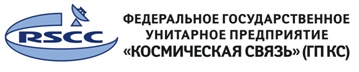 